НАЦІОНАЛЬНИЙ АВІАЦІЙНИЙ УНІВЕРСИТЕТЗАТВЕРДЖЕНОпротокольним рішенням Уповноваженої особиПротокол №  001-ВТзО-3-Б від___КЕП___ Ольга БАБІНОВА ТЕНДЕРНА ДОКУМЕНТАЦІЯщодо проведенняВІДКРИТИХ ТОРГІВ З ОСОБЛИВОСТЯМИ Предмет закупівлі: Студентські квитки з безконтактним чипом АСОП м. КиєваДК 021:2015: 30160000-8 Магнітні карткиПроцедура закупівлі – відкриті торги з особливостямим. Київ – 2024 р.ДОДАТОК 1до тендерної документаціїПерелік документів та інформації  для підтвердження відповідності УЧАСНИКА  кваліфікаційним критеріям.2. Підтвердження відповідності УЧАСНИКА (в тому числі для об’єднання учасників як учасника процедури)  вимогам, визначеним у пункті 47 Особливостей.Замовник не вимагає від учасника процедури закупівлі під час подання тендерної пропозиції в електронній системі закупівель будь-яких документів, що підтверджують відсутність підстав, визначених у пункті 47 Особливостей, крім самостійного декларування відсутності таких підстав учасником процедури закупівлі відповідно до абзацу шістнадцятого пункту 47 Особливостей.Учасник процедури закупівлі підтверджує відсутність підстав, зазначених в пункті 47 Особливостей  (крім підпунктів 1 і 7 цього пункту), шляхом самостійного декларування відсутності таких підстав в електронній системі закупівель під час подання тендерної пропозиції.Замовник самостійно за результатами розгляду тендерної пропозиції учасника процедури закупівлі підтверджує в електронній системі закупівель відсутність в учасника процедури закупівлі підстав, визначених підпунктами 1 і 7 цього пункту.Якщо на момент подання тендерної пропозиції учасником в електронній системі закупівель відсутня технічна можливість підтвердження учасником відсутності окремих підстав, зазначених у пункті 47 Особливостей, шляхом самостійного декларування в електронній системі, то факт подання тендерної пропозиції вважається самостійним декларуванням відсутності таких підстав для відмови йому в участі в торгах за вимогами пункту 47 Особливостей.3. Перелік документів та інформації  для підтвердження відповідності ПЕРЕМОЖЦЯ вимогам, визначеним у пункті 47 Особливостей:Переможець процедури закупівлі у строк, що не перевищує чотири дні з дати оприлюднення в електронній системі закупівель повідомлення про намір укласти договір про закупівлю, повинен надати замовнику шляхом оприлюднення в електронній системі закупівель документи, що підтверджують відсутність підстав, зазначених у підпунктах 3, 5, 6 і 12 пункту 47 Особливостей. Першим днем строку, передбаченого цією тендерною документацією та/ або Законом та/ або Особливостями, перебіг якого визначається з дати певної події, вважатиметься наступний за днем відповідної події календарний або робочий день, залежно від того, у яких днях (календарних чи робочих) обраховується відповідний строк. 3.1. Документи, які надаються  ПЕРЕМОЖЦЕМ (юридичною особою):3.2. Документи, які надаються ПЕРЕМОЖЦЕМ (фізичною особою чи фізичною особою — підприємцем):4. Інша інформація встановлена відповідно до законодавства (для УЧАСНИКІВ — юридичних осіб, фізичних осіб та фізичних осіб — підприємців).ДОДАТОК  2до тендерної документації ТЕХНІЧНЕ ЗАВДАННЯПредмет закупівлі: Студентські квитки з безконтактним чипом АСОП м. Києва за ДК 021:2015 код 30160000-8 Магнітні картки .Інформація про товар, що закуповується	Студентські квитки з безконтактним чипом АСОП м. Києва (надалі – квитки) та порядок їх замовлення мають відповідати технічним вимогам, що зазначені у наказі Міністерства освіти і науки України від 25.10.2013р. №1474 “Про затвердження Положення про студентські (учнівські) квитки державного зразка”, зареєстрованому у Міністерстві юстиції України 31.12.2013 р. за № 2245/24777 (зі змінами). 	Квитки повинні забезпечувати інтеграцію студентського квитка з Автоматизованою системою обліку оплати проїзду в міському пасажирському транспорті міста Києва незалежно від форм власності (скорочено – АСОП), зокрема реалізацію права на одержання транспортних послуг, в тому числі з урахуванням пільг (пільговий проїзд) шляхом реєстрації в якості електронного квитка в АСОП відповідно до Розпорядження виконавчого органу Київської міської ради (Київської міської державної адміністрації) «Про затвердження Порядку функціонування автоматизованої системи обліку оплати проїзду в міському пасажирському транспорті міста Києва незалежно від форм власності» від 22.10.2018 №1887. 	З метою успішної інтеграції квитків в АСОП, на Виконавця покладається обов`язок їх персоналізації, ініціалізації та нанесення відповідних необхідних транспортних номерів, (номерів транспортного додатку) для чого Виконавець повинен здійснювати інформаційну та технологічну взаємодію, а також обмін даними з Оператором АСОП – КП ГІОЦ.	Картка квитка повинна відповідати вимогам стандартів ДСТУ ISO/IEC 7810:2008, ДСТУ ISO/IEC 10373-1:2008. Фізичні характеристики, діапазон частот і сигнальний інтерфейс, процеси ініціалізації і антиколізії, протокол передачі даних картки квитка повинні відповідати ДСТУ ISO/IEC 14443 тип А.	Квиток повинен бути обладнаний безконтактним чипом MifarePlus S 2K.	Додатково на лицьовому боці картки квитка розташовані: - Транспортний номер (номер транспортного додатку); - Адреса інтернет-сторінки transport.kyiv.digital та номер телефону +38 044 366 55 55. 	Разом з постачанням квитків надаються послуги з надання інформації щодо співвідношення номерів безконтактних чипів квитків з серією та номером картки студентського квитка.	Зразок картки студентського квитка з безконтактним чипом АСОП м. Києва.Лицьовий бік						Зворотний бік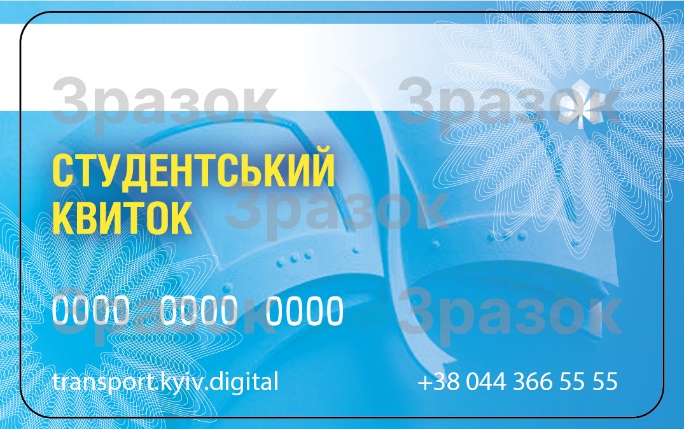 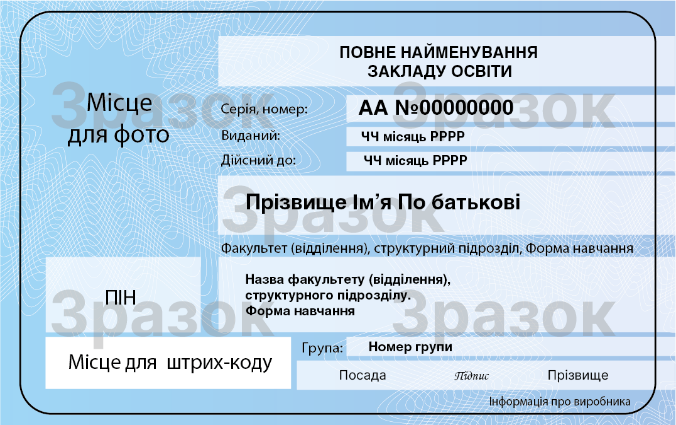 ДОДАТОК  3до тендерної документації ПРОЕКТДОГОВІР ПРО ЗАКУПІВЛЮ № м. Київ								 «_____» _______________ 2024 р.            Національний авіаційний університет, пойменований надалі – «ЗАМОВНИК», в особі ____________________________________, діючого на підставі Статуту, з одного боку, та ___________________________________, пойменоване надалі – «ВИКОНАВЕЦЬ», в особі __________________________________, діючого на підставі _______________, з другого боку, при вживанні разом – «СТОРОНИ», а кожна окремо – «СТОРОНА», уклали цей Договір поставки (далі – Договір) про наступне:Розділ 1. ПРЕДМЕТ ДОГОВОРУВідповідно до наказу Міністерства освіти і науки України від 25.10.2013 р. № 1474 та наказу Міністерства освіти і науки України від 15.12.2004р. № 939 ЗАМОВНИК замовляє, а ВИКОНАВЕЦЬ приймає на себе обов’язок виготовити з власних матеріалів та передати (поставити) у власність ЗАМОВНИКА Студентські квитки з безконтактним чипом АСОП м. Києва, Код ДК 021:2015 30160000-8 Магнітні картки (згідно з Порядком функціонування автоматизованої системи обліку оплати проїзду в міському пасажирському транспорті міста Києва незалежно від форм власності, затвердженим розпорядженням виконавчого органу Київської міської ради (Київської міської державної адміністрації) від 22 жовтня 2018 року № 1887) згідно з Додатком № 2 до Договору.Даний Договір визначає процедуру замовлення, обліку та поставки студентських квитків з безконтактним чипом АСОП м. Києва (далі – продукція).Розділ 2. ЗОБОВ'ЯЗАННЯ СТОРІН2.1.	ЗАМОВНИК зобов’язується:2.1.1 підготувати та подати замовлення на виготовлення продукції у порядку, що визначений Положенням про студентські (учнівські) квитки державного зразка, затвердженим наказом Міністерства освіти і науки України 25.10.13 № 1474 (із змінами та доповненнями), не пізніше ніж за 30 календарних днів до бажаної дати отримання продукції ЗАМОВНИКОМ;2.1.2 здійснювати оплату за фактично відвантажену продукцію згідно з видатковими накладними, виставленими ВИКОНАВЦЕМ;2.1.3 дотримуватись положень Закону України «Про захист персональних даних» під час виконання положень та умов цього Договору, в тому числі: не передавати ВИКОНАВЦЮ інформацію про фізичних осіб – студентів ЗАМОВНИКА, які не надали на це своєї згоди (згода суб’єкта персональних даних) з урахуванням згоди на передачу інформації третім особам у випадках, необхідних для виконання зобов’язань ВИКОНАВЦЯ за цим Договором, здійснювати захист персональних даних, отриманих під час виконання цього Договору від ВИКОНАВЦЯ.2.2.	ВИКОНАВЕЦЬ зобов’язується:2.2.1 протягом 30 календарних днів з дня подання від ЗАМОВНИКА замовлення на виготовлення продукції, власними силами чи з залученням до виконання інших осіб, виготовити та поставити продукцію ЗАМОВНИКОВІ;2.2.2 постачати продукцію, яка відповідає встановленим зразкам та замовленню, поданому ЗАМОВНИКОМ;2.2.3 вести автоматизований облік поставленої ЗАМОВНИКУ продукції;2.2.4 за власний рахунок переробляти продукцію, виготовлену з порушенням затвердженої технології її виготовлення;2.2.6 зберігати конфіденційність інформації, наданої ЗАМОВНИКОМ;2.2.7 дотримуватись положень Закону України «Про захист персональних даних» під час виконання положень та умов цього Договору, в тому числі: не передавати інформацію про фізичних осіб – студентів ЗАМОВНИКА будь-яким третім особам без окремої письмової згоди Замовника, крім випадків, передбачених у чинному законодавстві та випадків, необхідних для виконання зобов’язань ВИКОНАВЦЯ за цим Договором, здійснювати захист персональних даних, отриманих під час виконання цього Договору від ЗАМОВНИКА.Розділ 3.  ЦІНА ДОГОВОРУ ТА ПОРЯДОК РОЗРАХУНКІВ3.1. Вартість одиниці продукції визначається в Додатку № 1 до даного Договору, який підписується СТОРОНАМИ і є невід’ємною частиною цього Договору.3.2. Загальна вартість поставки продукції за даним Договором становить __________________________в т.ч. ПДВ ________________ за 6000 шт. одиниць продукції.3.3. ЗАМОВНИК проводить оплату продукції згідно з виставленими рахунками, за видатковими накладними, за фактично відвантажену продукцію, протягом 10 календарних днів з дня відвантаження та/або здійснює передплату згідно рахунків.Розділ 4.  ЯКІСТЬ, ПОРЯДОК ПЕРЕДАЧІ ТА ПРИЙНЯТТЯ ПРОДУКЦІЇ4.1. Продукція повинна відповідати зразку та опису затвердженим у Додатку № 2 до цього Договору.4.2. Місце поставки продукції: за місцезнаходженням Замовника.4.3. Представник ЗАМОВНИКА отримує продукцію за належним чином завіреною довіреністю, згідно з накладними ВИКОНАВЦЯ, відповідно до чинного законодавства.Розділ 5.  СТРОКИ ВИКОНАННЯ ПОСТАВКИ5.1.	Поставка виконується в строки, вказані в п 2.2.1 даного Договору.Розділ 6.  ВІДПОВІДАЛЬНІСТЬ СТОРІН6.1. СТОРОНИ несуть відповідальність за невиконання чи не належне виконання своїх зобов’язань за даним Договором, у порядку та межах, передбачених чинним законодавством України.6.2. ЗАМОВНИК несе відповідальність за достовірність підготовленого та поданого замовлення на виготовлення продукції.6.3. Відповідно до Господарського кодексу України (абзац 3 ч. 2 ст. 231) до Сторони, яка порушила строки виконання зобов’язань, передбачені даним Договором, застосовується пеня в розмірі 0,1% вартості продукції, щодо якої допущено прострочення виконання за кожний день прострочення, а за прострочення понад тридцять днів додатково стягується штраф у розмірі 7% від вказаної вартості відповідної продукції. 6.4. У разі несвоєчасної оплати за продукцію, яка постачається за кошти Державного бюджету, відлік календарних днів прострочення оплати починається з дня отримання бюджетних коштів ЗАМОВНИКОМ.Розділ 7.    ОБСТАВИНИ НЕПЕРЕБОРНОЇ СИЛИ (ФОРС-МАЖОРНІ ОБСТАВИНИ)7.1.	СТОРОНИ не несуть відповідальність за повне чи часткове невиконання умов даного Договору, якщо таке невиконання являється наслідком стихійного лиха, катастроф, страйків, військових дій, блокади та інших обставин, які знаходяться поза контролем СТОРІН, що прямо впливають на виконання цього Договору. Про настання форс-мажорних обставин СТОРОНА повідомляє іншу СТОРОНУ в письмовій формі протягом 10 календарних днів з моменту їх настання.Якщо протягом двох місяців від дати настання форс-мажорних обставин зобов’язання за Договором не можуть бути виконаними, то кожна із СТОРІН має право розірвати Договір повністю або частково, попередивши про це другу СТОРОНУ в письмовій формі за 10 календарних днів та провівши відповідні взаєморозрахунки.Розділ 8. ПОРЯДОК РОЗВ’ЯЗАННЯ СПОРІВ 8.1.	Усі суперечки та розбіжності, які можуть виникнути за цим Договором або в зв’язку з ним, Сторони вирішують по можливості мирним шляхом за допомогою переговорів.8.2.	Усі суперечки між Сторонами, з яких не було досягнуто згоди, розв’язуються відповідно до законодавства України в Господарському суді м. Києва.Розділ 9. СТРОК ДІЇ ДОГОВОРУ ТА ІНШІ УМОВИ9.1.	Цей Договір набуває чинності з дня його підписання Сторонами та скріплення печатками Сторін і діє по 31 грудня 2024 р. або до повного виконання СТОРОНАМИ своїх зобов’язань за цим Договором (здійснення ЗАМОВНИКОМ оплати за фактично виготовлену продукцію). 9.2.	Після підписання цього Договору всі попередні переговори за ним, листування, попередні угоди та протоколи про наміри з питань, що так чи інакше стосуються цього Договору, втрачають юридичну силу.9.3.	Жодна із СТОРІН не має права передавати свої права та зобов’язання за цим Договором третій СТОРОНІ без письмової згоди на це другої СТОРОНИ.9.4	Зміни в цей Договір можуть бути внесені за взаємною згодою СТОРІН, що оформляється додатковою угодою до цього Договору.9.5.	Зміни та доповнення, додаткові угоди та додатки до цього Договору є його невід'ємною частиною і мають юридичну силу в разі, якщо вони викладені в письмовій формі та підписані уповноваженими на те представниками СТОРІН.9.6.	Істотні умови Договору про закупівлю не можуть змінюватися після його підписання до виконання зобов’язань сторонами в повному обсязі, крім випадків визначених пунктом 18 постанови Кабінету Міністрів України від 12.10.2022 року № 1178 «Про затвердження особливостей здійснення публічних закупівель товарів, робіт і послуг для замовників, передбачених Законом України «Про публічні закупівлі», на період дії правового режиму воєнного стану в Україні та протягом 90 днів з дня його припинення або скасування».9.7.	Усі правовідносини, що виникають у зв'язку з виконанням умов цього Договору і не врегульовані ним, регламентуються нормами чинного в Україні законодавства.9.8. ВИКОНАВЕЦЬ є платником податку на прибуток підприємств на загальних підставах; ЗАМОВНИК є платником податку на прибуток підприємств на загальних підставах.	9.9. Цей Договір складений при повному розумінні Сторонами його змісту і термінології, українською мовою, на 4-ьох сторінках, у двох оригінальних примірниках, по одному примірнику для кожної СТОРОНИ, кожний з яких має однакову юридичну силу.           Розділ  10. АНТИКОРУПЦІЙНЕ ЗАСТЕРЕЖЕННЯ10.1. Сторони зобов’язуються забезпечити повну відповідальність свого персоналу вимогам антикорупційного законодавства України.10.2. Сторони погоджуються не здійснювати, прямо чи опосередковано, жодних грошових виплат, передачі майна, надання переваг, пільг, послуг, нематеріальних активів, будь якої іншої вигоди нематеріального чи грошового характеру без законних на те підстав,  з метою чинити вплив на рішення іншої Сторони чи її службових осіб з тим щоб отримати будь-яку вигоду або перевагу.10.3. Кожна із Сторін цього Договору відмовляється від стимулювання будь-яким чином працівників іншої Сторони, в тому числі шляхом надання грошових сум, подарунків, безоплатного виконання на їх адресу робіт (послуг) та іншими, не пойменованими у цьому пункті особами, що ставить працівника в певну залежність і спрямованого на забезпечення виконання цим працівником будь-яких дій на користь стимулюючої його Сторони.10.4. Сторони підтверджують, що їх працівники не використовують надані їм службові повноваження чи пов’язані з ними можливості з метою одержання неправомірної вигоди або прийняття такої вигоди чи прийняття обіцянки/пропозиції такої вигоди для себе чи інших осіб, в тому числі щоб схилити цю особу до протиправного використання наданих їй службових повноважень чи пов’язаних з ними можливостями.10.5. Сторони підтверджують, що їх працівники ознайомлені про кримінальну, адміністративну, цивільно-правову та дисциплінарну відповідальність за порушення антикорупційного законодавства.          Розділ 11. ДОДАТКИ11.1.	Додаток № 1 до даного Договору – Вартість одиниці продукції.11.2. Додаток № 2 до даного Договору – Зразок та опис картки студентського квитка з безконтактним чипом АСОП м. Києва.Розділ 12. МІСЦЕЗНАХОДЖЕННЯ, РЕКВІЗИТИ ТА ПІДПИСИ СТОРІН                                                                                                            Додаток № 1 до Договору поставки №___від ____________________2024 р.Додаток № 2 до Договору поставки № _______________ 2024 р.  Зразок та опис картки студентського квитка з безконтактним чипом АСОП м. КиєваСтудентські квитки з безконтактним чипом АСОП м. Києва (надалі – квитки) та порядок їх замовлення мають відповідати технічним вимогам, що зазначені у наказі Міністерства освіти і науки України від 25.10.2013р. №1474 “Про затвердження Положення про студентські (учнівські) квитки державного зразка”, зареєстрованому у Міністерстві юстиції України 31.12.2013 р. за № 2245/24777 (зі змінами). 	Квитки повинні забезпечувати інтеграцію студентського квитка з Автоматизованою системою обліку оплати проїзду в міському пасажирському транспорті міста Києва незалежно від форм власності (скорочено – АСОП), зокрема реалізацію права на одержання транспортних послуг, в тому числі з урахуванням пільг (пільговий проїзд) шляхом реєстрації в якості електронного квитка в АСОП відповідно до Розпорядження виконавчого органу Київської міської ради (Київської міської державної адміністрації) «Про затвердження Порядку функціонування автоматизованої системи обліку оплати проїзду в міському пасажирському транспорті міста Києва незалежно від форм власності» від 22.10.2018 №1887. 	З метою успішної інтеграції квитків в АСОП, на Виконавця покладається обов`язок їх персоналізації, ініціалізації та нанесення відповідних необхідних транспортних номерів, (номерів транспортного додатку) для чого Виконавець повинен здійснювати інформаційну та технологічну взаємодію, а також обмін даними з Оператором АСОП – КП ГІОЦ.	Картка квитка повинна відповідати вимогам стандартів ДСТУ ISO/IEC 7810:2008, ДСТУ ISO/IEC 10373-1:2008. Фізичні характеристики, діапазон частот і сигнальний інтерфейс, процеси ініціалізації і антиколізії, протокол передачі даних картки квитка повинні відповідати ДСТУ ISO/IEC 14443 тип А.	Квиток повинен бути обладнаний безконтактним чипом MifarePlus S 2K.	Додатково на лицьовому боці картки квитка розташовані: - Транспортний номер (номер транспортного додатку); - Адреса інтернет-сторінки transport.kyiv.digital та номер телефону +38 044 366 55 55. 	Разом з постачанням квитків надаються послуги з надання інформації щодо співвідношення номерів безконтактних чипів квитків з серією та номером картки студентського квитка.	Зразок картки студентського квитка з безконтактним чипом АСОП м. Києва.Лицьовий бік						Зворотний бікДОДАТОК 4до тендерної документаціїУчасник обов’язково надає пропозицію за зазначеною формою                                              ФОРМА «ЦІНОВА ПРОПОЗИЦІЯ»Ми, (назва Учасника), надаємо свою тендерну пропозицію щодо участі у процедурі №UA________________ щодо закупівлі _________________ відповідно до встановлених вимог Замовника. Ознайомившись з тендерною документацією цієї процедури закупівлі, технічними вимогами та якісними характеристиками до предмету закупівлі, ми, що уповноважені учасником на підписання тендерної пропозиції, договору про закупівлю, маємо можливість та згодні виконати вимоги Замовника та договору про закупівлю на таких умовах:  таблиця 1Учасник зазначає назву товару (продукції) ту що зазначена в сертифікаті якості або паспорті на предмет закупівлі.Посада, прізвище, ініціали, підпис уповноваженої особи УчасникаМ.П. (за умови її використання)** вимога щодо засвідчення документа власноручним підписом учасника/уповноваженої особи учасника не застосовується, якщо документ надано в електронному вигляді із накладанням кваліфікованого електронного підпису на кожен з таких документів№Розділ 1. Загальні положенняРозділ 1. Загальні положення1231Терміни, які вживаються в тендерній документаціїТендерну документацію розроблено відповідно до вимог Закону України «Про публічні закупівлі» (далі — Закон) та Особливостей здійснення публічних закупівель товарів, робіт і послуг для замовників, передбачених Законом України «Про публічні закупівлі», на період дії правового режиму воєнного стану в Україні та протягом 90 днів з дня його припинення або скасування, затверджених постановою Кабміну від 12.10.2022 № 1178 (із змінами й доповненнями) (далі — Особливості / Постанова № 1178). Терміни, які використовуються в цій документації, вживаються у значенні, наведеному в Законі та Особливостях.2Інформація про замовника торгів2.1повне найменуванняНаціональний авіаційний університет2.2місцезнаходженняЮридична адреса 03058 , м. Київ, пр. Любомира Гузара, 12.3прізвище, ім’я та по батькові, посада та електронна адреса однієї чи кількох посадових осіб замовника, уповноважених здійснювати зв’язок з учасникамиЗ організаційних питань:Бабінова Ольга Валер’янівна, Уповноважена особа,Провідний економіст сектору забезпечення  відділу матеріально - технічного забезпечення;Тел. +38 (044) 406-70-88,  Е-mail: NAU_VMTZ_Babinova@i.ua3Процедура закупівлівідкриті торги (з особливостями)3.1Орієнтована вартість закупівлі1 207 200,00 грн. з ПДВ4Інформація про предмет закупівлі4.1назва предмета закупівліСтудентські квитки з безконтактним чипом АСОП м. Києва за ДК 021:2015: 30160000-8 Магнітні картки4.2опис окремої частини або частин предмета закупівлі (лота), щодо яких можуть бути подані тендерні пропозиціїЗакупівля здійснюється щодо предмета закупівлі в цілому.4.3кількість товару та місце його поставки Місце поставки товару: 03058, м. Київ, проспект Любомира Гузара, 1 Кількість  6 000 штук 4.4строки поставки товарів, виконання робіт, надання послугдо  31 грудня  2024 року включно 5Недискримінація учасників Учасники (резиденти та нерезиденти) всіх форм власності та організаційно-правових форм беруть участь у процедурах закупівель на рівних умовах.6Валюта, у якій повинна бути зазначена ціна тендерної пропозиції Валютою тендерної пропозиції є гривня. У разі якщо учасником процедури закупівлі є нерезидент,  такий учасник зазначає ціну пропозиції в електронній системі закупівель у валюті – гривня.7Мова (мови), якою  (якими) повинні бути  складені тендерні пропозиціїМова тендерної пропозиції – українська.Під час проведення процедур закупівель усі документи, що готуються замовником, викладаються українською мовою, а також за рішенням замовника одночасно всі документи можуть мати автентичний переклад іншою мовою. Визначальним є текст, викладений українською мовою.Стандартні характеристики, вимоги, умовні позначення у вигляді скорочень та термінологія, пов’язана з товарами, роботами чи послугами, що закуповуються, передбачені існуючими міжнародними або національними стандартами, нормами та правилами, викладаються мовою їх загальноприйнятого застосування.Уся інформація розміщується в електронній системі закупівель українською мовою, крім  тих випадків, коли використання букв та символів української мови призводить до їх спотворення (зокрема, але не виключно, адреси мережі Інтернет, адреси електронної пошти, торговельної марки (знака для товарів та послуг), загальноприйняті міжнародні терміни). Тендерна пропозиція та всі документи, які передбачені вимогами тендерної документації та додатками до неї, складаються українською мовою. Документи або копії документів (які передбачені вимогами тендерної документації та додатками до неї), які надаються Учасником у складі тендерної пропозиції, викладені іншими мовами, повинні надаватися разом із їх автентичним перекладом українською мовою. Виключення:1. Замовник не зобов’язаний розглядати документи, які не передбачені вимогами тендерної документації та додатками до неї та які учасник додатково надає на власний розсуд, у тому числі якщо такі документи надані іноземною мовою без перекладу. 2.  У випадку надання учасником на підтвердження однієї вимоги кількох документів, викладених різними мовами, та за умови, що хоча б один з наданих документів відповідає встановленій вимозі, в тому числі щодо мови, замовник не розглядає інший(і) документ(и), що учасник надав додатково на підтвердження цієї вимоги, навіть якщо інший документ наданий іноземною мовою без перекладу.Розділ 2. Порядок унесення змін та надання роз’яснень до тендерної документаціїРозділ 2. Порядок унесення змін та надання роз’яснень до тендерної документаціїРозділ 2. Порядок унесення змін та надання роз’яснень до тендерної документації1Процедура надання роз’яснень щодо тендерної документаціїФізична/юридична особа має право не пізніше ніж за три дні до закінчення строку подання тендерної пропозиції звернутися через електронну систему закупівель до замовника за роз’ясненнями щодо тендерної документації та/або оголошення про проведення відкритих торгів та/або звернутися до замовника з вимогою щодо усунення порушення під час проведення тендеру (далі — звернення).Усі звернення автоматично оприлюднюються в електронній системі закупівель без ідентифікації особи, яка звернулася до замовника. Замовник повинен протягом трьох днів з дня їх оприлюднення надати відповідь на звернення та оприлюднити його в електронній системі закупівель.У разі несвоєчасного надання замовником відповіді на звернення електронна система закупівель автоматично зупиняє проведення відкритих торгів. Для поновлення проведення відкритих торгів замовник повинен розмістити відповідь в електронній системі закупівель з одночасним продовженням строку подання тендерних пропозицій не менше ніж на чотири дні.2Внесення змін до тендерної документаціїЗамовник має право з власної ініціативи або у разі усунення порушень вимог законодавства у сфері публічних закупівель, викладених у висновку органу державного фінансового контролю відповідно до статті 8 Закону, або за результатами звернень, або на підставі рішення органу оскарження внести зміни до тендерної документації та/або оголошення про проведення відкритих торгів. У разі внесення змін до тендерної документації та/або оголошення про проведення відкритих торгів строк для подання тендерних пропозицій продовжується замовником в електронній системі закупівель, а саме ― в оголошенні про проведення відкритих торгів таким чином, щоб з моменту внесення змін до тендерної документації та/або оголошення про проведення відкритих торгів до закінчення кінцевого строку подання тендерних пропозицій залишалося не менше чотирьох днів.Зміни, що вносяться замовником до тендерної документації та/або оголошення про проведення відкритих торгів, розміщуються та відображаються в електронній системі закупівель у новій редакції зазначених документації та/або оголошення додатково до їх попередньої редакції.Замовник разом із змінами до тендерної документації та/або оголошення про проведення відкритих торгів в окремому документі оприлюднює перелік змін, що вносяться. Зміни до тендерної документації та/або оголошення про проведення відкритих торгів у машинозчитувальному форматі розміщуються в електронній системі закупівель протягом одного дня з дати прийняття рішення про їх внесення.Розділ 3. Інструкція з підготовки тендерної пропозиціїРозділ 3. Інструкція з підготовки тендерної пропозиціїРозділ 3. Інструкція з підготовки тендерної пропозиції1Зміст і спосіб подання тендерної пропозиціїТендерні пропозиції подаються відповідно до порядку, визначеного статтею 26 Закону, крім положень частин першої, четвертої, шостої та сьомої статті 26 Закону. Тендерна пропозиція подається в електронній формі через електронну систему закупівель шляхом заповнення електронних форм з окремими полями, у яких зазначається інформація про ціну, інші критерії оцінки (у разі їх встановлення замовником), інформація від учасника процедури закупівлі про його відповідність кваліфікаційним (кваліфікаційному) критеріям (у разі їх (його) встановлення, наявність/відсутність підстав, установлених у пункті 47 Особливостей і в тендерній документації, та шляхом завантаження необхідних документів, що вимагаються замовником у тендерній документації:інформацією, що підтверджує відповідність учасника кваліфікаційним (кваліфікаційному) критеріям – згідно з Додатком 1 до цієї тендерної документації;інформацією щодо відсутності підстав, установлених в пункті 47 Особливостей, – згідно з Додатком 1 до цієї тендерної документації;для об’єднання учасників як учасника процедури закупівлі замовником зазначаються умови щодо надання інформації та способу підтвердження відповідності таких учасників об’єднання установленим кваліфікаційним критеріям та підставам, визначеним 47  Особливостей, - згідно з Додатком 1 до цієї тендерної документації;інформацією про маркування, протоколи випробувань або сертифікати, що підтверджують відповідність предмета закупівлі встановленим замовником вимогам, — згідно з Додатком 2 до тендерної документації;у разі якщо тендерна пропозиція подається об’єднанням учасників, до неї обов’язково включається документ про створення такого об’єднання;іншою інформацією та документами, відповідно до вимог цієї тендерної документації та додатків до неї.Рекомендується документи у складі пропозиції  Учасника надавати у тій послідовності, у якій вони наведені у тендерній документації замовника, а також надавати окремим файлом кожний документ, що іменується відповідно до змісту документа.Переможець процедури закупівлі у строк, що не перевищує чотири дні з дати оприлюднення в електронній системі закупівель повідомлення про намір укласти договір про закупівлю, повинен надати замовнику шляхом оприлюднення в електронній системі закупівель документи, встановлені в Додатку 1 (для переможця).Першим днем строку, передбаченого цією тендерною документацією та/ або Законом та/ або Особливостями, перебіг якого визначається з дати певної події, вважатиметься наступний за днем відповідної події календарний або робочий день, залежно від того, у яких днях (календарних чи робочих) обраховується відповідний строк.Опис та приклади формальних несуттєвих помилок.Згідно з наказом Мінекономіки від 15.04.2020 № 710 «Про затвердження Переліку формальних помилок» та на виконання пункту 19 частини 2 статті 22 Закону в тендерній документації наведено опис та приклади формальних (несуттєвих) помилок, допущення яких учасниками не призведе до відхилення їх тендерних пропозицій у наступній редакції:«Формальними (несуттєвими) вважаються помилки, що пов’язані з оформленням тендерної пропозиції та не впливають на зміст тендерної пропозиції, а саме технічні помилки та описки. Опис формальних помилок:1.	Інформація / документ, подана учасником процедури закупівлі у складі тендерної пропозиції, містить помилку (помилки) у частині:—	уживання великої літери;—	уживання розділових знаків та відмінювання слів у реченні;—	використання слова або мовного звороту, запозичених з іншої мови;—	зазначення унікального номера оголошення про проведення конкурентної процедури закупівлі, присвоєного електронною системою закупівель та/або унікального номера повідомлення про намір укласти договір про закупівлю — помилка в цифрах;—	застосування правил переносу частини слова з рядка в рядок;—	написання слів разом та/або окремо, та/або через дефіс;—  нумерації сторінок/аркушів (у тому числі кілька сторінок/аркушів мають однаковий номер, пропущені номери окремих сторінок/аркушів, немає нумерації сторінок/аркушів, нумерація сторінок/аркушів не відповідає переліку, зазначеному в документі).2.	Помилка, зроблена учасником процедури закупівлі під час оформлення тексту документа / унесення інформації в окремі поля електронної форми тендерної пропозиції (у тому числі комп'ютерна коректура, заміна літери (літер) та / або цифри (цифр), переставлення літер (цифр) місцями, пропуск літер (цифр), повторення слів, немає пропуску між словами, заокруглення числа), що не впливає на ціну тендерної пропозиції учасника процедури закупівлі та не призводить до її спотворення та / або не стосується характеристики предмета закупівлі, кваліфікаційних критеріїв до учасника процедури закупівлі.3.	Невірна назва документа (документів), що подається учасником процедури закупівлі у складі тендерної пропозиції, зміст якого відповідає вимогам, визначеним замовником у тендерній документації.4.	Окрема сторінка (сторінки) копії документа (документів) не завірена підписом та / або печаткою учасника процедури закупівлі (у разі її використання).5.	У складі тендерної пропозиції немає документа (документів), на який посилається учасник процедури закупівлі у своїй тендерній пропозиції, при цьому замовником не вимагається подання такого документа в тендерній документації.6.	Подання документа (документів) учасником процедури закупівлі у складі тендерної пропозиції, що не містить власноручного підпису уповноваженої особи учасника процедури закупівлі, якщо на цей документ (документи) накладено її кваліфікований електронний підпис.7.	Подання документа (документів) учасником процедури закупівлі у складі тендерної пропозиції, що складений у довільній формі та не містить вихідного номера.8.	Подання документа учасником процедури закупівлі у складі тендерної пропозиції, що є сканованою копією оригіналу документа/електронного документа.9.	Подання документа учасником процедури закупівлі у складі тендерної пропозиції, який засвідчений підписом уповноваженої особи учасника процедури закупівлі та додатково містить підпис (візу) особи, повноваження якої учасником процедури закупівлі не підтверджені (наприклад, переклад документа завізований перекладачем тощо).10.	Подання документа (документів) учасником процедури закупівлі у складі тендерної пропозиції, що містить (містять) застарілу інформацію про назву вулиці, міста, найменування юридичної особи тощо, у зв'язку з тим, що такі назва, найменування були змінені відповідно до законодавства після того, як відповідний документ (документи) був (були) поданий (подані).11.	Подання документа (документів) учасником процедури закупівлі у складі тендерної пропозиції, в якому позиція цифри (цифр) у сумі є некоректною, при цьому сума, що зазначена прописом, є правильною.12.	Подання документа (документів) учасником процедури закупівлі у складі тендерної пропозиції в форматі, що відрізняється від формату, який вимагається замовником у тендерній документації, при цьому такий формат документа забезпечує можливість його перегляду.Приклади формальних помилок:— «Інформація в довільній формі» замість «Інформація»,  «Лист-пояснення» замість «Лист», «довідка» замість «гарантійний лист», «інформація» замість «довідка»; —  «м.київ» замість «м.Київ»;— «поряд -ок» замість «поря – док»;— «ненадається» замість «не надається»»;— «______________№_____________» замість «14.08.2020 №320/13/14-01»— учасник розмістив (завантажив) документ у форматі «JPG» замість  документа у форматі «pdf» (PortableDocumentFormat)». Документи, що не передбачені законодавством для учасників — юридичних, фізичних осіб, у тому числі фізичних осіб — підприємців, не подаються ними у складі тендерної пропозиції. Відсутність документів, що не передбачені законодавством для учасників — юридичних, фізичних осіб, у тому числі фізичних осіб — підприємців, у складі тендерної пропозиції, не може бути підставою для її відхилення замовником.УВАГА!!!Відповідно до частини третьої статті 12 Закону під час використання електронної системи закупівель з метою подання тендерних пропозицій та їх оцінки документи та дані створюються та подаються з урахуванням вимог законів України "Про електронні документи та електронний документообіг" та "Про електронні довірчі послуги". Учасники процедури закупівлі подають тендерні пропозиції у формі електронного документа чи скан-копій через електронну систему закупівель. Тендерна пропозиція учасника має відповідати ряду вимог: 1) документи мають бути чіткими та розбірливими для читання;2) тендерна пропозиція учасника повинна бути підписана  кваліфікованим електронним підписом (КЕП)/удосконаленим електронним підписом (УЕП);3) якщо тендерна пропозиція містить і скановані, і електронні документи, потрібно накласти КЕП/УЕП на тендерну пропозицію в цілому та на кожен електронний документ окремо.Винятки:1) якщо електронні документи тендерної пропозиції видано іншою організацією і на них уже накладено КЕП/УЕП цієї організації, учаснику не потрібно накладати на нього свій КЕП/УЕП.Зверніть увагу: документи тендерної пропозиції, які надані не у формі електронного документа (без КЕП/УЕП на документі), повинні містити підпис уповноваженої особи учасника закупівлі (із зазначенням прізвища, ініціалів та посади особи), а також відбитки печатки учасника (у разі використання) на кожній сторінці такого документа (окрім документів, виданих іншими підприємствами / установами / організаціями). Замовник не вимагає від учасників засвідчувати документи (матеріали та інформацію), що подаються у складі тендерної пропозиції, печаткою та підписом уповноваженої особи, якщо такі документи (матеріали та інформація) надані у формі електронного документа через електронну систему закупівель із накладанням електронного підпису, що базується на кваліфікованому сертифікаті електронного підпису, відповідно до вимог Закону України «Про електронні довірчі послуги». Замовник перевіряє КЕП/УЕП учасника на сайті центрального засвідчувального органу за посиланням https://czo.gov.ua/verify. Під час перевірки КЕП/УЕП повинні відображатися: прізвище та ініціали особи, уповноваженої на підписання тендерної пропозиції (власника ключа). Всі документи тендерної пропозиції  подаються в електронному вигляді через електронну систему закупівель (шляхом завантаження сканованих документів або електронних документів в електронну систему закупівель). Тендерні пропозиції мають право подавати всі заінтересовані особи. Кожен учасник має право подати тільки одну тендерну пропозицію.2Забезпечення тендерної пропозиціїЗабезпечення тендерної пропозиції не вимагається. 3Умови повернення чи неповернення забезпечення тендерної пропозиціїНе передбачається.4Строк, протягом якого тендерні пропозиції є дійснимиТендерні пропозиції вважаються дійсними протягом 120 (ста двадцяти) днів із дати кінцевого строку подання тендерних пропозицій. До закінчення зазначеного строку замовник має право вимагати від учасників процедури закупівлі продовження строку дії тендерних пропозицій. Учасник процедури закупівлі має право:відхилити таку вимогу, не втрачаючи при цьому наданого ним забезпечення тендерної пропозиції;У разі необхідності учасник процедури закупівлі має право з власної ініціативи продовжити строк дії своєї тендерної пропозиції, повідомивши про це замовникові через електронну систему закупівель.5Кваліфікаційні критерії до учасників та вимоги, згідно  з пунктом 28  та пунктом 47  ОсобливостейЗамовник установлює один або декілька кваліфікаційних критеріїв відповідно до статті 16 Закону. Визначені Замовником згідно з цією статтею кваліфікаційні критерії та перелік документів, що підтверджують інформацію учасників про відповідність їх таким критеріям, зазначені в Додатку 1 до цієї тендерної документації. Спосіб  підтвердження відповідності учасника критеріям і вимогам згідно із законодавством наведено в Додатку 1 до цієї тендерної документації. Підстави, визначені пунктом 47 Особливостей.Замовник приймає рішення про відмову учаснику процедури закупівлі в участі у відкритих торгах та зобов’язаний відхилити тендерну пропозицію учасника процедури закупівлі в разі, коли:1) замовник має незаперечні докази того, що учасник процедури закупівлі пропонує, дає або погоджується дати прямо чи опосередковано будь-якій службовій (посадовій) особі замовника, іншого державного органу винагороду в будь-якій формі (пропозиція щодо наймання на роботу, цінна річ, послуга тощо) з метою вплинути на прийняття рішення щодо визначення переможця процедури закупівлі;2) відомості про юридичну особу, яка є учасником процедури закупівлі, внесено до Єдиного державного реєстру осіб, які вчинили корупційні або пов’язані з корупцією правопорушення;3) керівника учасника процедури закупівлі, фізичну особу, яка є учасником процедури закупівлі, було притягнуто згідно із законом до відповідальності за вчинення корупційного правопорушення або правопорушення, пов’язаного з корупцією;4) суб’єкт господарювання (учасник процедури закупівлі) протягом останніх трьох років притягувався до відповідальності за порушення, передбачене пунктом 4 частини другої статті 6, пунктом 1 статті 50 Закону України “Про захист економічної конкуренції”, у вигляді вчинення антиконкурентних узгоджених дій, що стосуються спотворення результатів тендерів;5) фізична особа, яка є учасником процедури закупівлі, була засуджена за кримінальне правопорушення, вчинене з корисливих мотивів (зокрема, пов’язане з хабарництвом та відмиванням коштів), судимість з якої не знято або не погашено в установленому законом порядку;6) керівник учасника процедури закупівлі був засуджений за кримінальне правопорушення, вчинене з корисливих мотивів (зокрема, пов’язане з хабарництвом, шахрайством та відмиванням коштів), судимість з якого не знято або не погашено в установленому законом порядку;7) тендерна пропозиція подана учасником процедури закупівлі, який є пов’язаною особою з іншими учасниками процедури закупівлі та/або з уповноваженою особою (особами), та/або з керівником замовника;8) учасник процедури закупівлі визнаний в установленому законом порядку банкрутом та стосовно нього відкрита ліквідаційна процедура;9) у Єдиному державному реєстрі юридичних осіб, фізичних осіб — підприємців та громадських формувань відсутня інформація, передбачена пунктом 9 частини другої статті 9 Закону України “Про державну реєстрацію юридичних осіб, фізичних осіб — підприємців та громадських формувань” (крім нерезидентів);10) юридична особа, яка є учасником процедури закупівлі (крім нерезидентів), не має антикорупційної програми чи уповноваженого з реалізації антикорупційної програми, якщо вартість закупівлі товару (товарів), послуги (послуг) або робіт дорівнює чи перевищує 20 млн. гривень (у тому числі за лотом);11) учасник процедури закупівлі або кінцевий бенефіціарний власник, член або учасник (акціонер) юридичної особи — учасника процедури закупівлі є особою, до якої застосовано санкцію у вигляді заборони на здійснення у неї публічних закупівель товарів, робіт і послуг згідно із Законом України “Про санкції”, крім випадку, коли активи такої особи в установленому законодавством порядку передані в управління АРМА;12) керівника учасника процедури закупівлі, фізичну особу, яка є учасником процедури закупівлі, було притягнуто згідно із законом до відповідальності за вчинення правопорушення, пов’язаного з використанням дитячої праці чи будь-якими формами торгівлі людьми.Замовник не вимагає документального підтвердження інформації про відсутність підстав для відхилення тендерної пропозиції учасника процедури закупівлі та/або переможця, визначених пунктом 47 Особливостей, у разі, коли така інформація є публічною, що оприлюднена у формі відкритих даних згідно із Законом України «Про доступ до публічної інформації», та/або міститься у відкритих публічних електронних реєстрах, доступ до яких є вільним, та/або може бути отримана електронною системою закупівель шляхом обміну інформацією з іншими державними системами та реєстрами.6Інформація про технічні, якісні та кількісні характеристики предмета закупівліВимоги до предмета закупівлі (технічні, якісні та кількісні характеристики) згідно з пунктом третім частини другої статті 22 Закону зазначено в Додатку 2 до цієї тендерної документації.7Інформація про субпідрядника /співвиконавцяНе передбачено.  8Унесення змін або відкликання тендерної пропозиції учасникомУчасник процедури закупівлі має право внести зміни до своєї тендерної пропозиції або відкликати її до закінчення кінцевого строку її подання без втрати свого забезпечення тендерної пропозиції. Такі зміни або заява про відкликання тендерної пропозиції враховуються, якщо вони отримані електронною системою закупівель до закінчення кінцевого строку подання тендерних пропозицій.Розділ 4. Подання та розкриття тендерної пропозиціїРозділ 4. Подання та розкриття тендерної пропозиціїРозділ 4. Подання та розкриття тендерної пропозиції1Кінцевий строк подання тендерної пропозиціїКінцевий строк подання тендерних пропозицій — 08.05. 2024 року до 10:00 год. Отримана тендерна пропозиція вноситься автоматично до реєстру отриманих тендерних пропозицій.Електронна система закупівель автоматично формує та надсилає повідомлення учаснику про отримання його тендерної пропозиції із зазначенням дати та часу.Тендерні пропозиції після закінчення кінцевого строку їх подання не приймаються електронною системою закупівель.2Дата та час розкриття тендерної пропозиції Дата і час розкриття тендерних пропозицій, дата і час проведення електронного аукціону визначаються електронною системою закупівель автоматично в день оприлюднення замовником оголошення про проведення відкритих торгів в електронній системі закупівель.Розкриття тендерних пропозицій здійснюється відповідно до статті 28 Закону (положення абзацу третього частини першої та абзацу другого частини другої статті 28 Закону не застосовуються).Не підлягає розкриттю інформація, що обґрунтовано визначена учасником як конфіденційна, у тому числі інформація, що містить персональні дані. Конфіденційною не може бути визначена інформація про запропоновану ціну, інші критерії оцінки, технічні умови, технічні специфікації та документи, що підтверджують відповідність кваліфікаційним критеріям відповідно до статті 16 Закону, і документи, що підтверджують відсутність підстав, визначених пунктом 47 Особливостей.Розділ 5. Оцінка тендерної пропозиціїРозділ 5. Оцінка тендерної пропозиціїРозділ 5. Оцінка тендерної пропозиції1Перелік критеріїв та методика оцінки тендерної пропозиції із зазначенням питомої ваги критеріюРозгляд та оцінка тендерних пропозицій здійснюються відповідно до статті 29 Закону (положення частин другої, дванадцятої, шістнадцятої, абзаців другого і третього частини п’ятнадцятої статті 29 Закону не застосовуються) з урахуванням положень пункту 43 Особливостей.Для проведення відкритих торгів із застосуванням електронного аукціону повинно бути подано не менше двох тендерних пропозицій. Електронний аукціон проводиться електронною системою закупівель відповідно до статті 30 Закону.Критерії та методика оцінки визначаються відповідно до статті 29 Закону.Перелік критеріїв та методика оцінки тендерної пропозиції із зазначенням питомої ваги критерію:Оцінка тендерних пропозицій проводиться автоматично електронною системою закупівель на основі критеріїв і методики оцінки, зазначених замовником у тендерній документації, шляхом застосування електронного аукціону.(у разі якщо подано дві і більше тендерних пропозицій).Якщо була подана одна тендерна пропозиція, електронна система закупівель після закінчення строку для подання тендерних пропозицій, визначених замовником в оголошенні про проведення відкритих торгів, розкриває всю інформацію, зазначену в тендерній пропозиції, крім інформації, визначеної пунктом 40 Особливостей, не проводить оцінку такої тендерної пропозиції та визначає таку тендерну пропозицію найбільш економічно вигідною. Протокол розкриття тендерних пропозицій формується та оприлюднюється відповідно до частин третьої та четвертої статті 28 Закону. Замовник розглядає таку тендерну пропозицію відповідно до вимог статті 29 Закону (положення частин другої, п’ятої — дев’ятої, одинадцятої, дванадцятої, чотирнадцятої, шістнадцятої, абзаців другого і третього частини п’ятнадцятої статті 29 Закону не застосовуються) з урахуванням положень пункту 43 Особливостей. Замовник розглядає найбільш економічно вигідну тендерну пропозицію учасника процедури закупівлі відповідно до цього пункту щодо її відповідності вимогам тендерної документації.Строк розгляду тендерної пропозиції, що за результатами оцінки визначена найбільш економічно вигідною, не повинен перевищувати п’яти робочих днів з дня визначення найбільш економічно вигідної пропозиції. Такий строк може бути аргументовано продовжено замовником до 20 робочих днів. У разі продовження строку замовник оприлюднює повідомлення в електронній системі закупівель протягом одного дня з дня прийняття відповідного рішення.Ціна тендерної пропозиції не може перевищувати очікувану вартість предмета закупівлі, зазначену в оголошенні про проведення відкритих торгів, з урахуванням абзацу другого пункту 28 Особливостей.До розгляду не приймається тендерна пропозиція, ціна якої є вищою ніж очікувана вартість предмета закупівлі, визначена замовником в оголошенні про проведення відкритих торгів.Оцінка тендерних пропозицій здійснюється на основі критерію „Ціна”. Питома вага – 100 %.Найбільш економічно вигідною пропозицією буде вважатися пропозиція з найнижчою ціною з урахуванням усіх податків та зборів (у тому числі податку на додану вартість (ПДВ), у разі якщо учасник є платником ПДВ або без ПДВ — у разі, якщо учасник  не є платником ПДВ, а також без ПДВ - якщо предмет закупівлі не оподатковується.Оцінка здійснюється щодо предмета закупівлі в цілому.Учасник визначає ціни на товар, що він пропонує поставити за договором про закупівлю, з урахуванням податків і зборів (в тому числі податку на додану вартість (ПДВ), у разі якщо учасник є платником ПДВ, крім випадків коли предмет закупівлі не оподатковується), що сплачуються або мають бути сплачені, усіх інших витрат, передбачених для товару даного виду.Розмір мінімального кроку пониження ціни під час електронного аукціону – 0,5 %.Замовник має право звернутися за підтвердженням інформації, наданої учасником/переможцем процедури закупівлі, до органів державної влади, підприємств, установ, організацій відповідно до їх компетенції.У разі отримання достовірної інформації про невідповідність учасника процедури закупівлі вимогам кваліфікаційних критеріїв, наявність підстав, визначених пунктом 47 Особливостей, або факту зазначення у тендерній пропозиції будь-якої недостовірної інформації, що є суттєвою під час визначення результатів відкритих торгів, замовник відхиляє тендерну пропозицію такого учасника процедури закупівлі.Якщо замовником під час розгляду тендерної пропозиції учасника процедури закупівлі виявлено невідповідності в інформації та/або документах, що подані учасником процедури закупівлі у тендерній пропозиції та/або подання яких передбачалося тендерною документацією, він розміщує у строк, який не може бути меншим, ніж два робочі дні до закінчення строку розгляду тендерних пропозицій, повідомлення з вимогою про усунення таких невідповідностей в електронній системі закупівель.Під невідповідністю в інформації та/або документах, що подані учасником процедури закупівлі у складі тендерної пропозиції та/або подання яких вимагається тендерною документацією, розуміється у тому числі відсутність у складі тендерної пропозиції інформації та/або документів, подання яких передбачається тендерною документацією (крім випадків відсутності забезпечення тендерної пропозиції, якщо таке забезпечення вимагалося замовником, та/або відсутності інформації (та/або документів) про технічні та якісні характеристики предмета закупівлі, що пропонується учасником процедури в його тендерній пропозиції). Невідповідністю в інформації та/або документах, які надаються учасником процедури закупівлі на виконання вимог технічної специфікації до предмета закупівлі, вважаються помилки, виправлення яких не призводить до зміни предмета закупівлі, запропонованого учасником процедури закупівлі у складі його тендерної пропозиції, найменування товару, марки, моделі тощо.Замовник не може розміщувати щодо одного і того ж учасника процедури закупівлі більше ніж один раз повідомлення з вимогою про усунення невідповідностей в інформації та/або документах, що подані учасником процедури закупівлі у складі тендерної пропозиції, крім випадків, пов’язаних з виконанням рішення органу оскарження.Учасник процедури закупівлі виправляє невідповідності в інформації та/або документах, що подані ним у своїй тендерній пропозиції, виявлені замовником після розкриття тендерних пропозицій, шляхом завантаження через електронну систему закупівель уточнених або нових документів в електронній системі закупівель протягом 24 годин з моменту розміщення замовником в електронній системі закупівель повідомлення з вимогою про усунення таких невідповідностей. Замовник розглядає подані тендерні пропозиції з урахуванням виправлення або невиправлення учасниками виявлених невідповідностей.У разі відхилення тендерної пропозиції з підстави, визначеної підпунктом 3 пункту 44 Особливостей, замовник визначає переможця процедури закупівлі серед тих учасників процедури закупівлі, тендерна пропозиція (строк дії якої ще не минув) якого відповідає критеріям та умовам, що визначені у тендерній документації, і може бути визнана найбільш економічно вигідною відповідно до вимог Закону та Особливостей, та приймає рішення про намір укласти договір про закупівлю у порядку та на умовах, визначених статтею 33 Закону та пункту 49 Особливостей.У разі відхилення тендерної пропозиції, що за результатами оцінки визначена найбільш економічно вигідною, замовник розглядає наступну тендерну пропозицію у списку тендерних пропозицій, розташованих за результатами їх оцінки, починаючи з найкращої, яка вважається в такому випадку найбільш економічно вигідною, у порядку та строки, визначені Особливостями.2Інша інформаціяВартість тендерної пропозиції та всі інші ціни повинні бути чітко визначені.Учасник самостійно несе всі витрати, пов’язані з підготовкою та поданням його тендерної пропозиції. Замовник у будь-якому випадку не є відповідальним за зміст тендерної пропозиції учасника та за витрати учасника на підготовку пропозиції незалежно від результату торгів.До розрахунку ціни  пропозиції не включаються будь-які витрати, понесені учасником у процесі проведення процедури закупівлі та укладення договору про закупівлю. Зазначені витрати сплачуються учасником за рахунок його прибутку. Понесені витрати не відшкодовуються (в тому числі  у разі відміни торгів чи визнання торгів такими, що не відбулися).Відсутність будь-яких запитань або уточнень стосовно змісту та викладення вимог тендерної документації з боку учасників процедури закупівлі, які отримали цю документацію у встановленому порядку, означатиме, що учасники процедури закупівлі, що беруть участь в цих торгах, повністю усвідомлюють зміст цієї тендерної документації та вимоги, викладені Замовником при підготовці цієї закупівлі.За підроблення документів, печаток, штампів та бланків чи використання підроблених документів, печаток, штампів, учасник торгів несе кримінальну відповідальність згідно зі статтею 358 Кримінального кодексу України.Інші умови тендерної документації:1. Учасники відповідають за зміст своїх тендерних пропозицій та повинні дотримуватись норм чинного законодавства України.2.   У разі якщо учасник або переможець не повинен складати або відповідно до норм чинного законодавства (в тому числі у разі подання тендерної пропозиції учасником-нерезидентом / переможцем-нерезидентом відповідно до норм законодавства країни реєстрації) не зобов’язаний складати якийсь зі вказаних в положеннях документації документ, накладати електронний підпис,  то він надає лист-роз’яснення в довільній формі, у якому зазначає законодавчі підстави щодо ненадання відповідних документів або ненакладення електронного підпису; або надає копію/ї роз'яснення/нь державних органів щодо цього.3.    Документи, що не передбачені законодавством для учасників — юридичних, фізичних осіб, у тому числі фізичних осіб — підприємців, не подаються ними у складі тендерної пропозиції.4.  Відсутність документів, що не передбачені законодавством для учасників — юридичних, фізичних осіб, у тому числі фізичних осіб — підприємців, у складі тендерної пропозиції не може бути підставою для її відхилення замовником.5.  Учасники торгів — нерезиденти для виконання вимог щодо подання документів, передбачених Додатком  1 до тендерної документації, подають  у складі своєї пропозиції, документи, передбачені законодавством країн, де вони зареєстровані.6.  Факт подання тендерної пропозиції учасником — фізичною особою чи фізичною особою — підприємцем, яка є суб’єктом персональних даних, вважається безумовною згодою суб’єкта персональних даних щодо обробки її персональних даних у зв’язку з участю в процедурі закупівлі, відповідно до абзацу 4 статті 2 Закону України «Про захист персональних даних» від 01.06.2010 № 2297-VI, жодних окремих підтверджень не потрібно подавати в складі тендерної пропозиції.В усіх інших випадках факт подання тендерної пропозиції учасником – юридичною особою, що є розпорядником персональних даних, вважається підтвердженням наявності у неї права на обробку персональних даних, а також надання такого права замовнику як одержувачу зазначених персональних даних від імені суб’єкта (володільця). Таким чином, відповідальність за неправомірну передачу замовнику персональних даних, а також їх обробку несе виключно учасник процедури закупівлі, що подав тендерну пропозицію, жодних окремих підтверджень не потрібно подавати в складі тендерної пропозиції.7. Документи, видані державними органами, повинні відповідати вимогам нормативних актів, відповідно до яких такі документи видані.8. Учасник, який подав тендерну пропозицію, вважається таким, що згодний з проєктом договору про закупівлю, викладеним у Додатку 3 до цієї тендерної документації, та буде дотримуватися умов своєї тендерної пропозиції протягом строку.9. Якщо вимога в тендерній документації встановлена декілька разів, учасник/переможець може подати необхідний документ  або інформацію один раз.10. Фактом подання тендерної пропозиції учасник підтверджує (жодних окремих підтверджень не потрібно подавати в складі тендерної пропозиції), що у попередніх відносинах між  Учасником та Замовником таку оперативно-господарську/і санкцію/ї, передбачену/і пунктом 4 частини 1 статті 236 ГКУ, як відмова від встановлення господарських відносин на майбутнє, не було застосовано.11. Тендерна пропозиція учасника може містити документи з водяними знаками.12. Учасники при поданні тендерної пропозиції повинні враховувати норми (врахуванням вважається факт подання тендерної пропозиції, що учасник ознайомлений з даним нормами і їх не порушує, жодні окремі підтвердження не потрібно подавати):—   	постанови Кабінету Міністрів України «Про забезпечення захисту національних інтересів за майбутніми позовами держави Україна у зв’язку з військовою агресією Російської Федерації» від 03.03.2022 № 187, оскільки замовник не може виконувати зобов’язання, кредиторами за якими є Російська Федерація або особи, пов’язані з країною-агресором, що визначені підпунктом 1 пункту 1 цієї Постанови;—   	постанови Кабінету Міністрів України «Про застосування заборони ввезення товарів з Російської Федерації» від 09.04.2022 № 426, оскільки цією постановою заборонено ввезення на митну територію України в митному режимі імпорту товарів з Російської Федерації;—   	Закону України «Про забезпечення прав і свобод громадян та правовий режим на тимчасово окупованій території України» від 15.04.2014 № 1207-VII.А також враховувати, що в Україні замовникам забороняється здійснювати публічні закупівлі товарів, робіт і послуг у громадян Російської Федерації/ Республіки Білорусь/ Ісламської Республіки Іран (крім тих, що проживають на території України на законних підставах); юридичних осіб, утворених та зареєстрованих відповідно до законодавства Російської Федерації/ Республіки Білорусь/ Ісламської Республіки Іран; юридичних осіб, утворених та зареєстрованих відповідно до законодавства України, кінцевим бенефіціарним власником, членом або учасником (акціонером), що має частку в статутному капіталі 10 і більше відсотків (далі — активи), якої є Російська Федерація/ Республіка Білорусь/ Ісламська Республіка Іран, громадянин Російської Федерації/ Республіки Білорусь/ Ісламської Республіки Іран (крім тих, що проживають на території України на законних підставах), або юридичних осіб, утворених та зареєстрованих відповідно до законодавства Російської Федерації/ Республіки Білорусь/ Ісламської Республіки Іран, крім випадків коли активи в установленому законодавством порядку передані в управління Національному агентству з питань виявлення, розшуку та управління активами, одержаними від корупційних та інших злочинів;замовникам забороняється здійснювати публічні закупівлі товарів походженням з Російської Федерації / Республіки Білорусь / Ісламської Республіки Іран, за винятком товарів походженням з Російської Федерації / Республіки Білорусь, необхідних для ремонту та обслуговування товарів, придбаних до набрання чинності постановою №1178.3Відхилення тендерних пропозиційЗамовник відхиляє тендерну пропозицію із зазначенням аргументації в електронній системі закупівель у разі, коли:1) учасник процедури закупівлі:підпадає під підстави, встановлені пунктом 47 цих особливостей;зазначив у тендерній пропозиції недостовірну інформацію, що є суттєвою для визначення результатів відкритих торгів, яку замовником виявлено згідно з абзацом першим пункту 42 цих особливостей;не надав забезпечення тендерної пропозиції, якщо таке забезпечення вимагалося замовником;не виправив виявлені замовником після розкриття тендерних пропозицій невідповідності в інформації та/або документах, що подані ним у складі своєї тендерної пропозиції, та/або змінив предмет закупівлі (його найменування, марку, модель тощо) під час виправлення виявлених замовником невідповідностей, протягом 24 годин з моменту розміщення замовником в електронній системі закупівель повідомлення з вимогою про усунення таких невідповідностей;не надав обґрунтування аномально низької ціни тендерної пропозиції протягом строку, визначеного абзацом першим частини чотирнадцятої статті 29 Закону/абзацом дев’ятим пункту 37 цих особливостей;визначив конфіденційною інформацію, що не може бути визначена як конфіденційна відповідно до вимог пункту 40 цих особливостей;є громадянином Російської Федерації / Республіки Білорусь / Ісламської Республіки Іран (крім того, що проживає на території України на законних підставах); юридичною особою, утвореною та зареєстрованою відповідно до законодавства Російської Федерації / Республіки Білорусь / Ісламської Республіки Іран; юридичною особою, утвореною та зареєстрованою відповідно до законодавства України, кінцевим бенефіціарним власником, членом або учасником (акціонером), що має частку в статутному капіталі 10 і більше відсотків (далі - активи), якої є Російська Федерація / Республіка Білорусь / Ісламська Республіка Іран, громадянин Російської Федерації / Республіки Білорусь / Ісламської Республіки Іран (крім того, що проживає на території України на законних підставах), або юридичною особою, утвореною та зареєстрованою відповідно до законодавства Російської Федерації / Республіки Білорусь / Ісламської Республіки Іран, крім випадків, коли активи в установленому законодавством порядку передані в управління АРМА; або пропонує в тендерній пропозиції товари походженням з Російської Федерації / Республіки Білорусь / Ісламської Республіки Іран (за винятком товарів походженням з Російської Федерації / Республіки Білорусь, необхідних для ремонту та обслуговування товарів, придбаних до набрання чинності постановою Кабінету Міністрів України від 12 жовтня 2022 р. № 1178 "Про затвердження особливостей здійснення публічних закупівель товарів, робіт і послуг для замовників, передбачених Законом України "Про публічні закупівлі", на період дії правового режиму воєнного стану в Україні та протягом 90 днів з дня його припинення або скасування" (Офіційний вісник України, 2022 р., № 84, ст. 5176);2) тендерна пропозиція:не відповідає умовам технічної специфікації та іншим вимогам щодо предмета закупівлі тендерної документації, крім невідповідності в інформації та/або документах, що може бути усунена учасником процедури закупівлі відповідно до пункту 43 цих особливостей;є такою, строк дії якої закінчився;є такою, ціна якої перевищує очікувану вартість предмета закупівлі, визначену замовником в оголошенні про проведення відкритих торгів, якщо замовник у тендерній документації не зазначив про прийняття до розгляду тендерної пропозиції, ціна якої є вищою, ніж очікувана вартість предмета закупівлі, визначена замовником в оголошенні про проведення відкритих торгів, та/або не зазначив прийнятний відсоток перевищення або відсоток перевищення є більшим, ніж зазначений замовником в тендерній документації;не відповідає вимогам, установленим у тендерній документації відповідно до абзацу першого частини третьої статті 22 Закону;3) переможець процедури закупівлі:відмовився від підписання договору про закупівлю відповідно до вимог тендерної документації або укладення договору про закупівлю;не надав у спосіб, зазначений в тендерній документації, документи, що підтверджують відсутність підстав, визначених у підпунктах 3, 5, 6 і 12 пункту 47 цих особливостей;не надав забезпечення виконання договору про закупівлю, якщо таке забезпечення вимагалося замовником;надав недостовірну інформацію, що є суттєвою для визначення результатів процедури закупівлі, яку замовником виявлено згідно з абзацом першим пункту 42 цих особливостей.Замовник може відхилити тендерну пропозицію із зазначенням аргументації в електронній системі закупівель у разі, коли:1) учасник процедури закупівлі надав неналежне обґрунтування щодо ціни або вартості відповідних товарів, робіт чи послуг тендерної пропозиції, що є аномально низькою;2) учасник процедури закупівлі не виконав свої зобов’язання за раніше укладеним договором про закупівлю з тим самим замовником, що призвело до його дострокового розірвання і застосування санкцій у вигляді штрафів та/або відшкодування збитків протягом трьох років з дати дострокового розірвання такого договору. Зазначений учасник процедури закупівлі може надати підтвердження вжиття заходів для доведення своєї надійності, незважаючи на наявність відповідної підстави для відхилення тендерної пропозиції. Для цього учасник процедури закупівлі (суб’єкт господарювання) повинен довести, що він сплатив або зобов’язався сплатити відповідні зобов’язання та відшкодування завданих збитків. Якщо замовник вважає таке підтвердження достатнім, тендерна пропозиція такого учасника не може бути відхилена.Інформація про відхилення тендерної пропозиції, у тому числі підстави такого відхилення (з посиланням на відповідні положення цих особливостей та умови тендерної документації, яким така тендерна пропозиція та/або учасник не відповідають, із зазначенням, у чому саме полягає така невідповідність), протягом одного дня з дати ухвалення рішення оприлюднюється в електронній системі закупівель та автоматично надсилається учаснику процедури закупівлі/переможцю процедури закупівлі, тендерна пропозиція якого відхилена, через електронну систему закупівель.У разі коли учасник процедури закупівлі, тендерна пропозиція якого відхилена, вважає недостатньою аргументацію, зазначену в повідомленні, такий учасник може звернутися до замовника з вимогою надати додаткову інформацію про причини невідповідності його пропозиції умовам тендерної документації, зокрема технічній специфікації, та/або його невідповідності кваліфікаційним критеріям, а замовник зобов’язаний надати йому відповідь з такою інформацією не пізніш як через чотири дні з дати надходження такого звернення через електронну систему закупівель, але до моменту оприлюднення договору про закупівлю в електронній системі закупівель відповідно до статті 10 Закону.Розділ 6. Результати торгів та укладання договору про закупівлюРозділ 6. Результати торгів та укладання договору про закупівлюРозділ 6. Результати торгів та укладання договору про закупівлю1Відміна тендеру чи визнання тендеру таким, що не відбувсяЗамовник відміняє відкриті торги у разі:1) відсутності подальшої потреби в закупівлі товарів, робіт чи послуг;2) неможливості усунення порушень, що виникли через виявлені порушення вимог законодавства у сфері публічних закупівель, з описом таких порушень;3) скорочення обсягу видатків на здійснення закупівлі товарів, робіт чи послуг;4) коли здійснення закупівлі стало неможливим внаслідок дії обставин непереборної сили.У разі відміни відкритих торгів замовник протягом одного робочого дня з дати прийняття відповідного рішення зазначає в електронній системі закупівель підстави прийняття такого рішення.Відкриті торги автоматично відміняються електронною системою закупівель у разі:1) відхилення всіх тендерних пропозицій (у тому числі, якщо була подана одна тендерна пропозиція, яка відхилена замовником) згідно з Особливостями;2) неподання жодної тендерної пропозиції для участі у відкритих торгах у строк, установлений замовником згідно з Особливостями.Електронною системою закупівель автоматично протягом одного робочого дня з дати настання підстав для відміни відкритих торгів, визначених пунктом 51 Особливостей, оприлюднюється інформація про відміну відкритих торгів.Відкриті торги можуть бути відмінені частково (за лотом).Інформація про відміну відкритих торгів автоматично надсилається всім учасникам процедури закупівлі електронною системою закупівель в день її оприлюднення.2Строк укладання договору про закупівлюЗамовник укладає договір про закупівлю з учасником, який визнаний переможцем процедури закупівлі, протягом строку дії його пропозиції, не пізніше ніж через 15 днів з дати прийняття рішення про намір укласти договір про закупівлю відповідно до вимог тендерної документації та тендерної пропозиції переможця процедури закупівлі. У випадку обґрунтованої необхідності строк для укладення договору може бути продовжений до 60 днів. У разі подання скарги до органу оскарження після оприлюднення в електронній системі закупівель повідомлення про намір укласти договір про закупівлю перебіг строку для укладення договору про закупівлю зупиняється.З метою забезпечення права на оскарження рішень замовника до органу оскарження договір про закупівлю не може бути укладено раніше ніж через п’ять днів з дати оприлюднення в електронній системі закупівель повідомлення про намір укласти договір про закупівлю.3Проєкт договору про закупівлюПроєкт договору про закупівлю викладено в Додатку 3 до цієї тендерної документації.Договір про закупівлю укладається відповідно до вимог цієї тендерної документації та тендерної пропозиції переможця у письмовій формі у вигляді єдиного документа. Переможець процедури закупівлі під час укладення договору про закупівлю повинен надати відповідну інформацію про право підписання договору про закупівлю.4Умови договору про закупівлюДоговір про закупівлю за результатами проведеної закупівлі укладається відповідно до Цивільного і Господарського кодексів України з урахуванням положень статті 41 Закону, крім частин другої — п’ятої, сьомої — дев’ятої статті 41 Закону, та Особливостей.Істотними умовами договору про закупівлю є предмет (найменування, кількість, якість), ціна та строк дії договору. Інші умови договору про закупівлю істотними не є та можуть змінюватися відповідно до норм Господарського та Цивільного кодексів.Умови договору про закупівлю не повинні відрізнятися від змісту тендерної пропозиції переможця процедури закупівлі, у тому числі за результатами електронного аукціону, крім випадків:визначення грошового еквівалента зобов’язання в іноземній валюті;перерахунку ціни в бік зменшення ціни тендерної пропозиції переможця без зменшення обсягів закупівлі;перерахунку ціни та обсягів товарів в бік зменшення за умови необхідності приведення обсягів товарів до кратності упаковки5Забезпечення виконання договору про закупівлюЗабезпечення виконання договору про закупівлю не вимагається.№ з/пКваліфікаційні критеріїДокументи та інформація, які підтверджують відповідність Учасника кваліфікаційним критеріям*1Наявність документально підтвердженого досвіду виконання аналогічного (аналогічних) за предметом закупівлі договору (договорів)На підтвердження досвіду виконання аналогічного (аналогічних) за предметом закупівлі договору (договорів) Учасник має надати:-довідку в довільній формі, з інформацією про виконання  аналогічного (аналогічних) за предметом закупівлі договору (договорів)  (не менше одного договору).Аналогічним вважається договір на поставку «Студентські квитки з безконтактним чипом АСОП м. Києва» - не менше 1 копії договору, зазначеного в довідці в повному обсязі,-копії/ю документів/а на підтвердження виконання не менше ніж одного договору, зазначеного в наданій Учасником довідці. або лист-відгук (або рекомендаційний лист тощо) (не менше одного) від контрагента згідно з аналогічним договором, який зазначено в довідці та надано у складі тендерної пропозиції про належне виконання цього договору. (вибрати один із варіантів).Аналогічний договір може надаватися без додатків, специфікацій, додаткових угод, тощо до аналогічного договору, які зазначені в ньому як невід’ємні частини  договору. Їх відсутність не буде вважатись  невідповідністю тендерної пропозиції  учасника.Інформація та документи можуть надаватися про частково виконаний  договір, дія якого не закінчена.*У разі участі об’єднання учасників підтвердження відповідності кваліфікаційним критеріям здійснюється з урахуванням узагальнених об’єднаних показників кожного учасника такого об’єднання на підставі наданої об’єднанням інформації.*У разі участі об’єднання учасників підтвердження відповідності кваліфікаційним критеріям здійснюється з урахуванням узагальнених об’єднаних показників кожного учасника такого об’єднання на підставі наданої об’єднанням інформації.*У разі участі об’єднання учасників підтвердження відповідності кваліфікаційним критеріям здійснюється з урахуванням узагальнених об’єднаних показників кожного учасника такого об’єднання на підставі наданої об’єднанням інформації.№з/пВимоги згідно п. 47 ОсобливостейПереможець торгів на виконання вимоги згідно п. 47 Особливостей (підтвердження відсутності підстав) повинен надати таку інформацію:1Керівника учасника процедури закупівлі, фізичну особу, яка є учасником процедури закупівлі, було притягнуто згідно із законом  до відповідальності за вчинення корупційного правопорушення або правопорушення, пов’язаного з корупцією.(підпункт 3 пункт 47 Особливостей)Перевіряється безпосередньо замовником самостійно, крім випадків, коли доступ до такої інформації є обмеженим*.*З 04.09.2023 р. Національне агентство з питань запобігання корупції (НАЗК) відкрило доступ до Реєстру осіб, які вчинили корупційні та пов’язані з корупцією правопорушення, з урахуванням безпекових аспектів. Проте згідно з постановою КМУ від 12.03.2022 р. № 263, яка застосовується до припинення чи скасування воєнного стану, інформаційні, інформаційно-комунікаційні та електронні комунікаційні системи, публічні електронні реєстри можуть як зупиняти, обмежувати свою роботу, так і відкриватись, поновлюватись у період воєнного стану.Таким чином у разі якщо інформаційні, інформаційно-комунікаційні та електронні комунікаційні системи, публічні електронні реєстри будуть зупинені або, обмежать свою роботу, то інформаційна довідка з Єдиного державного реєстру осіб, які вчинили корупційні або пов’язані з корупцією правопорушення, згідно з якою не буде знайдено інформації про корупційні або пов'язані з корупцією правопорушення керівника учасника процедури закупівлі, на виконання пункту 47 Особливостей надається переможцем торгів.2Керівник учасника процедури закупівлі був засуджений за кримінальне правопорушення, вчинене з корисливих мотивів (зокрема, пов’язане з хабарництвом, шахрайством та відмиванням коштів), судимість з якого не знято або не погашено в установленому законом порядку.(підпункт 6 пункт 47 Особливостей)Повний витяг з інформаційно-аналітичної системи «Облік відомостей про притягнення особи до кримінальної відповідальності та наявності судимості» сформований у паперовій або електронній формі, що містить інформацію про відсутність судимості або обмежень, передбачених кримінальним процесуальним законодавством України щодо керівника учасника процедури закупівлі. Документ повинен бути виданий/ сформований/ отриманий в поточному році. 3Керівника учасника процедури закупівлі, фізичну особу, яка є учасником процедури закупівлі, було притягнуто згідно із законом до відповідальності за вчинення правопорушення, пов’язаного з використанням дитячої праці чи будь-якими формами торгівлі людьми.(підпункт 12 пункт 47 Особливостей)Повний витяг з інформаційно-аналітичної системи «Облік відомостей про притягнення особи до кримінальної відповідальності та наявності судимості» сформований у паперовій або електронній формі, що містить інформацію про відсутність судимості або обмежень, передбачених кримінальним процесуальним законодавством України щодо керівника учасника процедури закупівлі. Документ повинен бути виданий/ сформований/ отриманий в поточному році. №з/пВимоги згідно пункту 47 ОсобливостейПереможець торгів на виконання вимоги згідно пункту 47 Особливостей (підтвердження відсутності підстав) повинен надати таку інформацію:1Керівника учасника процедури закупівлі, фізичну особу, яка є учасником процедури закупівлі, було притягнуто згідно із законом  до відповідальності за вчинення корупційного правопорушення або правопорушення, пов’язаного з корупцією.(підпункт 3 пункт 47 Особливостей)Перевіряється безпосередньо замовником самостійно, крім випадків, коли доступ до такої інформації є обмеженим*.*З 04.09.2023 р. Національне агентство з питань запобігання корупції (НАЗК) відкрило доступ до Реєстру осіб, які вчинили корупційні та пов’язані з корупцією правопорушення, з урахуванням безпекових аспектів. Проте згідно з постановою КМУ від 12.03.2022 р. № 263, яка застосовується до припинення чи скасування воєнного стану, інформаційні, інформаційно-комунікаційні та електронні комунікаційні системи, публічні електронні реєстри можуть як зупиняти, обмежувати свою роботу, так і відкриватись, поновлюватись у період воєнного стану.Таким чином у разі якщо інформаційні, інформаційно-комунікаційні та електронні комунікаційні системи, публічні електронні реєстри будуть зупинені або, обмежать свою роботу, то інформаційна довідка з Єдиного державного реєстру осіб, які вчинили корупційні або пов’язані з корупцією правопорушення, згідно з якою не буде знайдено інформації про корупційні або пов'язані з корупцією правопорушення фізичної особи, яка є  учасником процедури закупівлі, на виконання пункту 47 Особливостей надається переможцем торгів.2Фізична особа, яка є учасником процедури закупівлі, була засуджена за кримінальне правопорушення, вчинене з корисливих мотивів (зокрема, пов’язане з хабарництвом та відмиванням коштів), судимість з якої не знято або не погашено в установленому законом порядку.(підпункт 5 пункт 47 Особливостей)Повний витяг з інформаційно-аналітичної системи «Облік відомостей про притягнення особи до кримінальної відповідальності та наявності судимості» сформований у паперовій або електронній формі, що містить інформацію про відсутність судимості або обмежень, передбачених кримінальним процесуальним законодавством України щодо фізичної особи, яка є учасником процедури закупівлі. Документ повинен бути виданий/ сформований/ отриманий в поточному році. 3Керівника учасника процедури закупівлі, фізичну особу, яка є учасником процедури закупівлі, було притягнуто згідно із законом до відповідальності за вчинення правопорушення, пов’язаного з використанням дитячої праці чи будь-якими формами торгівлі людьми.(підпункт 12 пункт 47 Особливостей)Повний витяг з інформаційно-аналітичної системи «Облік відомостей про притягнення особи до кримінальної відповідальності та наявності судимості» сформований у паперовій або електронній формі, що містить інформацію про відсутність судимості або обмежень, передбачених кримінальним процесуальним законодавством України щодо фізичної особи, яка є учасником процедури закупівлі. Документ повинен бути виданий/ сформований/ отриманий в поточному році. Інші документи від Учасника:Інші документи від Учасника:1Якщо тендерна пропозиція подається не керівником учасника, зазначеним у Єдиному державному реєстрі юридичних осіб, фізичних осіб — підприємців та громадських формувань, а іншою особою, учасник надає довіреність або доручення на таку особу.2Достовірна інформація у вигляді довідки довільної форми, у якій зазначити дані про наявність чинної ліцензії або документа дозвільного характеру на провадження виду господарської діяльності, якщо отримання дозволу або ліцензії на провадження такого виду діяльності передбачено законом. Замість довідки довільної форми учасник може надати чинну ліцензію або документ дозвільного характеру. (Надається лише у разі, якщо отримання дозволу або ліцензії на провадження такого виду господарської  діяльності передбачено законом).3У разі, якщо учасник або його кінцевий бенефіціарний власник, член або учасник (акціонер), що має частку в статутному капіталі 10 і більше відсотків (далі - активи), є громадянином Російської Федерації / Республіки Білорусь/ Ісламської Республіки Іран та проживає на території України на законних підставах, учасник у складі тендерної пропозиції має надати стосовно таких осіб: • військовий квиток, виданий іноземцю, який в установленому порядку уклав контракт про проходження військової служби у Збройних Силах України, Державній спеціальній службі транспорту або Національній гвардії України
 або
 • посвідчення біженця чи документ, що підтверджує надання притулку в Україні,
 або
 • посвідчення особи, яка потребує додаткового захисту в Україні,
 або
 •    посвідчення особи, якій надано тимчасовий захист в Україні,
 або
 • витяг із реєстру територіальної громади, що підтверджує зареєстроване або задеклароване місце проживання (перебування) особи разом з посвідкою на тимчасове проживання або посвідкою на постійне проживання або візою.

 У разі, якщо активи учасника в установленому законодавством порядку передані в управління Національному агентству з питань виявлення, розшуку та управління активами, одержаними від корупційних та інших злочинів», учасник у складі тендерної пропозиції має надати:
 • Ухвалу слідчого судді, суду, щодо арешту активів,
 або
 • Нотаріально засвідчену копію згоди власника, щодо управління активами,
 а також:
 • Договір управління майном укладений між Національним агентством з питань виявлення, розшуку та управління активами одержаними від корупційних та інших злочинів та управителем,
 або
 • рішення Кабінету Міністрів України, щодо управління активами, на які накладено арешт у кримінальному провадженні.№ з/пНайменуванняКількістьТехнічні та фізичні властивості1Студентські квитки з безконтактним чипом АСОП м. Києва 6000Якість	товару	відповідає	зразкам,затверджених	Наказом	Міністерстваосвіти і науки від 25.10.2013 р. № 1474, зізмінами та вимогам розпорядження ВОКМР (КМДА) від 22.10.2018 №1887.Товар постачається укомплектований таупакований в упаковку, яка запобігає йогопошкодженню. На упаковці повинно бутимаркування	виробника.	Продавецьпередає Замовнику документи (накладніабо товарно-транспортні накладні). Товарє новим, таким, що не був в експлуатації.Продавець гарантує, що він є власникомтовару і його якість цілком відповідаєхарактеристикам, зазначеним у технічнійдокументації виробника. У разі виявленнянеякісного	товару	Продавецьзобов’язаний	негайно	та	безоплатнозамінити	його	на	якісний,	у	разінеможливості	повідомити	про	цеЗамовника та повернути кошти на йоговимогу протягом 5 днів.Товар постачається за адресою: м. Київ,пр-т Любомира Гузара, 1.Товар	повинен	постачатися	транспортомУчасника та за рахунок Учасника.Строк	(термін)	поставки	(передачі)товарів: з дати підписання договору до31.12 2024 р.У разі виявлення недоліків при поставці товару(порушення герметичності   або   деформаціяупаковки,	порушення	технічних	вимог,постачання товару неналежної якості та ін.)Продавець зобов’язується усунути їх протягомп’яти робочих   днів   з   дати   виставленняпретензії Замовником. Недоліки які виявленіпід час огляду товару, відображаються в акті.Обсяг закупівлі може бути зменшений залежновід	реальної	потреби	та	можливостейфінансування видатків Замовником.Якість	товару	відповідає	зразкам,затверджених	Наказом	Міністерстваосвіти і науки від 25.10.2013 р. № 1474, зізмінами та вимогам розпорядження ВОКМР (КМДА) від 22.10.2018 №1887.Товар постачається укомплектований таупакований в упаковку, яка запобігає йогопошкодженню. На упаковці повинно бутимаркування	виробника.	Продавецьпередає Замовнику документи (накладніабо товарно-транспортні накладні). Товарє новим, таким, що не був в експлуатації.Продавець гарантує, що він є власникомтовару і його якість цілком відповідаєхарактеристикам, зазначеним у технічнійдокументації виробника. У разі виявленнянеякісного	товару	Продавецьзобов’язаний	негайно	та	безоплатнозамінити	його	на	якісний,	у	разінеможливості	повідомити	про	цеЗамовника та повернути кошти на йоговимогу протягом 5 днів.Товар постачається за адресою: м. Київ,пр-т Любомира Гузара, 1.Товар	повинен	постачатися	транспортомУчасника та за рахунок Учасника.Строк	(термін)	поставки	(передачі)товарів: з дати підписання договору до31.12 2024 р.У разі виявлення недоліків при поставці товару(порушення герметичності   або   деформаціяупаковки,	порушення	технічних	вимог,постачання товару неналежної якості та ін.)Продавець зобов’язується усунути їх протягомп’яти робочих   днів   з   дати   виставленняпретензії Замовником. Недоліки які виявленіпід час огляду товару, відображаються в акті.Обсяг закупівлі може бути зменшений залежновід	реальної	потреби	та	можливостейфінансування видатків Замовником.Якість	товару	відповідає	зразкам,затверджених	Наказом	Міністерстваосвіти і науки від 25.10.2013 р. № 1474, зізмінами та вимогам розпорядження ВОКМР (КМДА) від 22.10.2018 №1887.Товар постачається укомплектований таупакований в упаковку, яка запобігає йогопошкодженню. На упаковці повинно бутимаркування	виробника.	Продавецьпередає Замовнику документи (накладніабо товарно-транспортні накладні). Товарє новим, таким, що не був в експлуатації.Продавець гарантує, що він є власникомтовару і його якість цілком відповідаєхарактеристикам, зазначеним у технічнійдокументації виробника. У разі виявленнянеякісного	товару	Продавецьзобов’язаний	негайно	та	безоплатнозамінити	його	на	якісний,	у	разінеможливості	повідомити	про	цеЗамовника та повернути кошти на йоговимогу протягом 5 днів.Товар постачається за адресою: м. Київ,пр-т Любомира Гузара, 1.Товар	повинен	постачатися	транспортомУчасника та за рахунок Учасника.Строк	(термін)	поставки	(передачі)товарів: з дати підписання договору до31.12 2024 р.У разі виявлення недоліків при поставці товару(порушення герметичності   або   деформаціяупаковки,	порушення	технічних	вимог,постачання товару неналежної якості та ін.)Продавець зобов’язується усунути їх протягомп’яти робочих   днів   з   дати   виставленняпретензії Замовником. Недоліки які виявленіпід час огляду товару, відображаються в акті.Обсяг закупівлі може бути зменшений залежновід	реальної	потреби	та	можливостейфінансування видатків Замовником.Якість	товару	відповідає	зразкам,затверджених	Наказом	Міністерстваосвіти і науки від 25.10.2013 р. № 1474, зізмінами та вимогам розпорядження ВОКМР (КМДА) від 22.10.2018 №1887.Товар постачається укомплектований таупакований в упаковку, яка запобігає йогопошкодженню. На упаковці повинно бутимаркування	виробника.	Продавецьпередає Замовнику документи (накладніабо товарно-транспортні накладні). Товарє новим, таким, що не був в експлуатації.Продавець гарантує, що він є власникомтовару і його якість цілком відповідаєхарактеристикам, зазначеним у технічнійдокументації виробника. У разі виявленнянеякісного	товару	Продавецьзобов’язаний	негайно	та	безоплатнозамінити	його	на	якісний,	у	разінеможливості	повідомити	про	цеЗамовника та повернути кошти на йоговимогу протягом 5 днів.Товар постачається за адресою: м. Київ,пр-т Любомира Гузара, 1.Товар	повинен	постачатися	транспортомУчасника та за рахунок Учасника.Строк	(термін)	поставки	(передачі)товарів: з дати підписання договору до31.12 2024 р.У разі виявлення недоліків при поставці товару(порушення герметичності   або   деформаціяупаковки,	порушення	технічних	вимог,постачання товару неналежної якості та ін.)Продавець зобов’язується усунути їх протягомп’яти робочих   днів   з   дати   виставленняпретензії Замовником. Недоліки які виявленіпід час огляду товару, відображаються в акті.Обсяг закупівлі може бути зменшений залежновід	реальної	потреби	та	можливостейфінансування видатків Замовником.Якість	товару	відповідає	зразкам,затверджених	Наказом	Міністерстваосвіти і науки від 25.10.2013 р. № 1474, зізмінами та вимогам розпорядження ВОКМР (КМДА) від 22.10.2018 №1887.Товар постачається укомплектований таупакований в упаковку, яка запобігає йогопошкодженню. На упаковці повинно бутимаркування	виробника.	Продавецьпередає Замовнику документи (накладніабо товарно-транспортні накладні). Товарє новим, таким, що не був в експлуатації.Продавець гарантує, що він є власникомтовару і його якість цілком відповідаєхарактеристикам, зазначеним у технічнійдокументації виробника. У разі виявленнянеякісного	товару	Продавецьзобов’язаний	негайно	та	безоплатнозамінити	його	на	якісний,	у	разінеможливості	повідомити	про	цеЗамовника та повернути кошти на йоговимогу протягом 5 днів.Товар постачається за адресою: м. Київ,пр-т Любомира Гузара, 1.Товар	повинен	постачатися	транспортомУчасника та за рахунок Учасника.Строк	(термін)	поставки	(передачі)товарів: з дати підписання договору до31.12 2024 р.У разі виявлення недоліків при поставці товару(порушення герметичності   або   деформаціяупаковки,	порушення	технічних	вимог,постачання товару неналежної якості та ін.)Продавець зобов’язується усунути їх протягомп’яти робочих   днів   з   дати   виставленняпретензії Замовником. Недоліки які виявленіпід час огляду товару, відображаються в акті.Обсяг закупівлі може бути зменшений залежновід	реальної	потреби	та	можливостейфінансування видатків Замовником.Якість	товару	відповідає	зразкам,затверджених	Наказом	Міністерстваосвіти і науки від 25.10.2013 р. № 1474, зізмінами та вимогам розпорядження ВОКМР (КМДА) від 22.10.2018 №1887.Товар постачається укомплектований таупакований в упаковку, яка запобігає йогопошкодженню. На упаковці повинно бутимаркування	виробника.	Продавецьпередає Замовнику документи (накладніабо товарно-транспортні накладні). Товарє новим, таким, що не був в експлуатації.Продавець гарантує, що він є власникомтовару і його якість цілком відповідаєхарактеристикам, зазначеним у технічнійдокументації виробника. У разі виявленнянеякісного	товару	Продавецьзобов’язаний	негайно	та	безоплатнозамінити	його	на	якісний,	у	разінеможливості	повідомити	про	цеЗамовника та повернути кошти на йоговимогу протягом 5 днів.Товар постачається за адресою: м. Київ,пр-т Любомира Гузара, 1.Товар	повинен	постачатися	транспортомУчасника та за рахунок Учасника.Строк	(термін)	поставки	(передачі)товарів: з дати підписання договору до31.12 2024 р.У разі виявлення недоліків при поставці товару(порушення герметичності   або   деформаціяупаковки,	порушення	технічних	вимог,постачання товару неналежної якості та ін.)Продавець зобов’язується усунути їх протягомп’яти робочих   днів   з   дати   виставленняпретензії Замовником. Недоліки які виявленіпід час огляду товару, відображаються в акті.Обсяг закупівлі може бути зменшений залежновід	реальної	потреби	та	можливостейфінансування видатків Замовником.Якість	товару	відповідає	зразкам,затверджених	Наказом	Міністерстваосвіти і науки від 25.10.2013 р. № 1474, зізмінами та вимогам розпорядження ВОКМР (КМДА) від 22.10.2018 №1887.Товар постачається укомплектований таупакований в упаковку, яка запобігає йогопошкодженню. На упаковці повинно бутимаркування	виробника.	Продавецьпередає Замовнику документи (накладніабо товарно-транспортні накладні). Товарє новим, таким, що не був в експлуатації.Продавець гарантує, що він є власникомтовару і його якість цілком відповідаєхарактеристикам, зазначеним у технічнійдокументації виробника. У разі виявленнянеякісного	товару	Продавецьзобов’язаний	негайно	та	безоплатнозамінити	його	на	якісний,	у	разінеможливості	повідомити	про	цеЗамовника та повернути кошти на йоговимогу протягом 5 днів.Товар постачається за адресою: м. Київ,пр-т Любомира Гузара, 1.Товар	повинен	постачатися	транспортомУчасника та за рахунок Учасника.Строк	(термін)	поставки	(передачі)товарів: з дати підписання договору до31.12 2024 р.У разі виявлення недоліків при поставці товару(порушення герметичності   або   деформаціяупаковки,	порушення	технічних	вимог,постачання товару неналежної якості та ін.)Продавець зобов’язується усунути їх протягомп’яти робочих   днів   з   дати   виставленняпретензії Замовником. Недоліки які виявленіпід час огляду товару, відображаються в акті.Обсяг закупівлі може бути зменшений залежновід	реальної	потреби	та	можливостейфінансування видатків Замовником.Якість	товару	відповідає	зразкам,затверджених	Наказом	Міністерстваосвіти і науки від 25.10.2013 р. № 1474, зізмінами та вимогам розпорядження ВОКМР (КМДА) від 22.10.2018 №1887.Товар постачається укомплектований таупакований в упаковку, яка запобігає йогопошкодженню. На упаковці повинно бутимаркування	виробника.	Продавецьпередає Замовнику документи (накладніабо товарно-транспортні накладні). Товарє новим, таким, що не був в експлуатації.Продавець гарантує, що він є власникомтовару і його якість цілком відповідаєхарактеристикам, зазначеним у технічнійдокументації виробника. У разі виявленнянеякісного	товару	Продавецьзобов’язаний	негайно	та	безоплатнозамінити	його	на	якісний,	у	разінеможливості	повідомити	про	цеЗамовника та повернути кошти на йоговимогу протягом 5 днів.Товар постачається за адресою: м. Київ,пр-т Любомира Гузара, 1.Товар	повинен	постачатися	транспортомУчасника та за рахунок Учасника.Строк	(термін)	поставки	(передачі)товарів: з дати підписання договору до31.12 2024 р.У разі виявлення недоліків при поставці товару(порушення герметичності   або   деформаціяупаковки,	порушення	технічних	вимог,постачання товару неналежної якості та ін.)Продавець зобов’язується усунути їх протягомп’яти робочих   днів   з   дати   виставленняпретензії Замовником. Недоліки які виявленіпід час огляду товару, відображаються в акті.Обсяг закупівлі може бути зменшений залежновід	реальної	потреби	та	можливостейфінансування видатків Замовником.Якість	товару	відповідає	зразкам,затверджених	Наказом	Міністерстваосвіти і науки від 25.10.2013 р. № 1474, зізмінами та вимогам розпорядження ВОКМР (КМДА) від 22.10.2018 №1887.Товар постачається укомплектований таупакований в упаковку, яка запобігає йогопошкодженню. На упаковці повинно бутимаркування	виробника.	Продавецьпередає Замовнику документи (накладніабо товарно-транспортні накладні). Товарє новим, таким, що не був в експлуатації.Продавець гарантує, що він є власникомтовару і його якість цілком відповідаєхарактеристикам, зазначеним у технічнійдокументації виробника. У разі виявленнянеякісного	товару	Продавецьзобов’язаний	негайно	та	безоплатнозамінити	його	на	якісний,	у	разінеможливості	повідомити	про	цеЗамовника та повернути кошти на йоговимогу протягом 5 днів.Товар постачається за адресою: м. Київ,пр-т Любомира Гузара, 1.Товар	повинен	постачатися	транспортомУчасника та за рахунок Учасника.Строк	(термін)	поставки	(передачі)товарів: з дати підписання договору до31.12 2024 р.У разі виявлення недоліків при поставці товару(порушення герметичності   або   деформаціяупаковки,	порушення	технічних	вимог,постачання товару неналежної якості та ін.)Продавець зобов’язується усунути їх протягомп’яти робочих   днів   з   дати   виставленняпретензії Замовником. Недоліки які виявленіпід час огляду товару, відображаються в акті.Обсяг закупівлі може бути зменшений залежновід	реальної	потреби	та	можливостейфінансування видатків Замовником.Якість	товару	відповідає	зразкам,затверджених	Наказом	Міністерстваосвіти і науки від 25.10.2013 р. № 1474, зізмінами та вимогам розпорядження ВОКМР (КМДА) від 22.10.2018 №1887.Товар постачається укомплектований таупакований в упаковку, яка запобігає йогопошкодженню. На упаковці повинно бутимаркування	виробника.	Продавецьпередає Замовнику документи (накладніабо товарно-транспортні накладні). Товарє новим, таким, що не був в експлуатації.Продавець гарантує, що він є власникомтовару і його якість цілком відповідаєхарактеристикам, зазначеним у технічнійдокументації виробника. У разі виявленнянеякісного	товару	Продавецьзобов’язаний	негайно	та	безоплатнозамінити	його	на	якісний,	у	разінеможливості	повідомити	про	цеЗамовника та повернути кошти на йоговимогу протягом 5 днів.Товар постачається за адресою: м. Київ,пр-т Любомира Гузара, 1.Товар	повинен	постачатися	транспортомУчасника та за рахунок Учасника.Строк	(термін)	поставки	(передачі)товарів: з дати підписання договору до31.12 2024 р.У разі виявлення недоліків при поставці товару(порушення герметичності   або   деформаціяупаковки,	порушення	технічних	вимог,постачання товару неналежної якості та ін.)Продавець зобов’язується усунути їх протягомп’яти робочих   днів   з   дати   виставленняпретензії Замовником. Недоліки які виявленіпід час огляду товару, відображаються в акті.Обсяг закупівлі може бути зменшений залежновід	реальної	потреби	та	можливостейфінансування видатків Замовником.Якість	товару	відповідає	зразкам,затверджених	Наказом	Міністерстваосвіти і науки від 25.10.2013 р. № 1474, зізмінами та вимогам розпорядження ВОКМР (КМДА) від 22.10.2018 №1887.Товар постачається укомплектований таупакований в упаковку, яка запобігає йогопошкодженню. На упаковці повинно бутимаркування	виробника.	Продавецьпередає Замовнику документи (накладніабо товарно-транспортні накладні). Товарє новим, таким, що не був в експлуатації.Продавець гарантує, що він є власникомтовару і його якість цілком відповідаєхарактеристикам, зазначеним у технічнійдокументації виробника. У разі виявленнянеякісного	товару	Продавецьзобов’язаний	негайно	та	безоплатнозамінити	його	на	якісний,	у	разінеможливості	повідомити	про	цеЗамовника та повернути кошти на йоговимогу протягом 5 днів.Товар постачається за адресою: м. Київ,пр-т Любомира Гузара, 1.Товар	повинен	постачатися	транспортомУчасника та за рахунок Учасника.Строк	(термін)	поставки	(передачі)товарів: з дати підписання договору до31.12 2024 р.У разі виявлення недоліків при поставці товару(порушення герметичності   або   деформаціяупаковки,	порушення	технічних	вимог,постачання товару неналежної якості та ін.)Продавець зобов’язується усунути їх протягомп’яти робочих   днів   з   дати   виставленняпретензії Замовником. Недоліки які виявленіпід час огляду товару, відображаються в акті.Обсяг закупівлі може бути зменшений залежновід	реальної	потреби	та	можливостейфінансування видатків Замовником.Якість	товару	відповідає	зразкам,затверджених	Наказом	Міністерстваосвіти і науки від 25.10.2013 р. № 1474, зізмінами та вимогам розпорядження ВОКМР (КМДА) від 22.10.2018 №1887.Товар постачається укомплектований таупакований в упаковку, яка запобігає йогопошкодженню. На упаковці повинно бутимаркування	виробника.	Продавецьпередає Замовнику документи (накладніабо товарно-транспортні накладні). Товарє новим, таким, що не був в експлуатації.Продавець гарантує, що він є власникомтовару і його якість цілком відповідаєхарактеристикам, зазначеним у технічнійдокументації виробника. У разі виявленнянеякісного	товару	Продавецьзобов’язаний	негайно	та	безоплатнозамінити	його	на	якісний,	у	разінеможливості	повідомити	про	цеЗамовника та повернути кошти на йоговимогу протягом 5 днів.Товар постачається за адресою: м. Київ,пр-т Любомира Гузара, 1.Товар	повинен	постачатися	транспортомУчасника та за рахунок Учасника.Строк	(термін)	поставки	(передачі)товарів: з дати підписання договору до31.12 2024 р.У разі виявлення недоліків при поставці товару(порушення герметичності   або   деформаціяупаковки,	порушення	технічних	вимог,постачання товару неналежної якості та ін.)Продавець зобов’язується усунути їх протягомп’яти робочих   днів   з   дати   виставленняпретензії Замовником. Недоліки які виявленіпід час огляду товару, відображаються в акті.Обсяг закупівлі може бути зменшений залежновід	реальної	потреби	та	можливостейфінансування видатків Замовником.Якість	товару	відповідає	зразкам,затверджених	Наказом	Міністерстваосвіти і науки від 25.10.2013 р. № 1474, зізмінами та вимогам розпорядження ВОКМР (КМДА) від 22.10.2018 №1887.Товар постачається укомплектований таупакований в упаковку, яка запобігає йогопошкодженню. На упаковці повинно бутимаркування	виробника.	Продавецьпередає Замовнику документи (накладніабо товарно-транспортні накладні). Товарє новим, таким, що не був в експлуатації.Продавець гарантує, що він є власникомтовару і його якість цілком відповідаєхарактеристикам, зазначеним у технічнійдокументації виробника. У разі виявленнянеякісного	товару	Продавецьзобов’язаний	негайно	та	безоплатнозамінити	його	на	якісний,	у	разінеможливості	повідомити	про	цеЗамовника та повернути кошти на йоговимогу протягом 5 днів.Товар постачається за адресою: м. Київ,пр-т Любомира Гузара, 1.Товар	повинен	постачатися	транспортомУчасника та за рахунок Учасника.Строк	(термін)	поставки	(передачі)товарів: з дати підписання договору до31.12 2024 р.У разі виявлення недоліків при поставці товару(порушення герметичності   або   деформаціяупаковки,	порушення	технічних	вимог,постачання товару неналежної якості та ін.)Продавець зобов’язується усунути їх протягомп’яти робочих   днів   з   дати   виставленняпретензії Замовником. Недоліки які виявленіпід час огляду товару, відображаються в акті.Обсяг закупівлі може бути зменшений залежновід	реальної	потреби	та	можливостейфінансування видатків Замовником.Якість	товару	відповідає	зразкам,затверджених	Наказом	Міністерстваосвіти і науки від 25.10.2013 р. № 1474, зізмінами та вимогам розпорядження ВОКМР (КМДА) від 22.10.2018 №1887.Товар постачається укомплектований таупакований в упаковку, яка запобігає йогопошкодженню. На упаковці повинно бутимаркування	виробника.	Продавецьпередає Замовнику документи (накладніабо товарно-транспортні накладні). Товарє новим, таким, що не був в експлуатації.Продавець гарантує, що він є власникомтовару і його якість цілком відповідаєхарактеристикам, зазначеним у технічнійдокументації виробника. У разі виявленнянеякісного	товару	Продавецьзобов’язаний	негайно	та	безоплатнозамінити	його	на	якісний,	у	разінеможливості	повідомити	про	цеЗамовника та повернути кошти на йоговимогу протягом 5 днів.Товар постачається за адресою: м. Київ,пр-т Любомира Гузара, 1.Товар	повинен	постачатися	транспортомУчасника та за рахунок Учасника.Строк	(термін)	поставки	(передачі)товарів: з дати підписання договору до31.12 2024 р.У разі виявлення недоліків при поставці товару(порушення герметичності   або   деформаціяупаковки,	порушення	технічних	вимог,постачання товару неналежної якості та ін.)Продавець зобов’язується усунути їх протягомп’яти робочих   днів   з   дати   виставленняпретензії Замовником. Недоліки які виявленіпід час огляду товару, відображаються в акті.Обсяг закупівлі може бути зменшений залежновід	реальної	потреби	та	можливостейфінансування видатків Замовником.Якість	товару	відповідає	зразкам,затверджених	Наказом	Міністерстваосвіти і науки від 25.10.2013 р. № 1474, зізмінами та вимогам розпорядження ВОКМР (КМДА) від 22.10.2018 №1887.Товар постачається укомплектований таупакований в упаковку, яка запобігає йогопошкодженню. На упаковці повинно бутимаркування	виробника.	Продавецьпередає Замовнику документи (накладніабо товарно-транспортні накладні). Товарє новим, таким, що не був в експлуатації.Продавець гарантує, що він є власникомтовару і його якість цілком відповідаєхарактеристикам, зазначеним у технічнійдокументації виробника. У разі виявленнянеякісного	товару	Продавецьзобов’язаний	негайно	та	безоплатнозамінити	його	на	якісний,	у	разінеможливості	повідомити	про	цеЗамовника та повернути кошти на йоговимогу протягом 5 днів.Товар постачається за адресою: м. Київ,пр-т Любомира Гузара, 1.Товар	повинен	постачатися	транспортомУчасника та за рахунок Учасника.Строк	(термін)	поставки	(передачі)товарів: з дати підписання договору до31.12 2024 р.У разі виявлення недоліків при поставці товару(порушення герметичності   або   деформаціяупаковки,	порушення	технічних	вимог,постачання товару неналежної якості та ін.)Продавець зобов’язується усунути їх протягомп’яти робочих   днів   з   дати   виставленняпретензії Замовником. Недоліки які виявленіпід час огляду товару, відображаються в акті.Обсяг закупівлі може бути зменшений залежновід	реальної	потреби	та	можливостейфінансування видатків Замовником.Якість	товару	відповідає	зразкам,затверджених	Наказом	Міністерстваосвіти і науки від 25.10.2013 р. № 1474, зізмінами та вимогам розпорядження ВОКМР (КМДА) від 22.10.2018 №1887.Товар постачається укомплектований таупакований в упаковку, яка запобігає йогопошкодженню. На упаковці повинно бутимаркування	виробника.	Продавецьпередає Замовнику документи (накладніабо товарно-транспортні накладні). Товарє новим, таким, що не був в експлуатації.Продавець гарантує, що він є власникомтовару і його якість цілком відповідаєхарактеристикам, зазначеним у технічнійдокументації виробника. У разі виявленнянеякісного	товару	Продавецьзобов’язаний	негайно	та	безоплатнозамінити	його	на	якісний,	у	разінеможливості	повідомити	про	цеЗамовника та повернути кошти на йоговимогу протягом 5 днів.Товар постачається за адресою: м. Київ,пр-т Любомира Гузара, 1.Товар	повинен	постачатися	транспортомУчасника та за рахунок Учасника.Строк	(термін)	поставки	(передачі)товарів: з дати підписання договору до31.12 2024 р.У разі виявлення недоліків при поставці товару(порушення герметичності   або   деформаціяупаковки,	порушення	технічних	вимог,постачання товару неналежної якості та ін.)Продавець зобов’язується усунути їх протягомп’яти робочих   днів   з   дати   виставленняпретензії Замовником. Недоліки які виявленіпід час огляду товару, відображаються в акті.Обсяг закупівлі може бути зменшений залежновід	реальної	потреби	та	можливостейфінансування видатків Замовником.Якість	товару	відповідає	зразкам,затверджених	Наказом	Міністерстваосвіти і науки від 25.10.2013 р. № 1474, зізмінами та вимогам розпорядження ВОКМР (КМДА) від 22.10.2018 №1887.Товар постачається укомплектований таупакований в упаковку, яка запобігає йогопошкодженню. На упаковці повинно бутимаркування	виробника.	Продавецьпередає Замовнику документи (накладніабо товарно-транспортні накладні). Товарє новим, таким, що не був в експлуатації.Продавець гарантує, що він є власникомтовару і його якість цілком відповідаєхарактеристикам, зазначеним у технічнійдокументації виробника. У разі виявленнянеякісного	товару	Продавецьзобов’язаний	негайно	та	безоплатнозамінити	його	на	якісний,	у	разінеможливості	повідомити	про	цеЗамовника та повернути кошти на йоговимогу протягом 5 днів.Товар постачається за адресою: м. Київ,пр-т Любомира Гузара, 1.Товар	повинен	постачатися	транспортомУчасника та за рахунок Учасника.Строк	(термін)	поставки	(передачі)товарів: з дати підписання договору до31.12 2024 р.У разі виявлення недоліків при поставці товару(порушення герметичності   або   деформаціяупаковки,	порушення	технічних	вимог,постачання товару неналежної якості та ін.)Продавець зобов’язується усунути їх протягомп’яти робочих   днів   з   дати   виставленняпретензії Замовником. Недоліки які виявленіпід час огляду товару, відображаються в акті.Обсяг закупівлі може бути зменшений залежновід	реальної	потреби	та	можливостейфінансування видатків Замовником.Якість	товару	відповідає	зразкам,затверджених	Наказом	Міністерстваосвіти і науки від 25.10.2013 р. № 1474, зізмінами та вимогам розпорядження ВОКМР (КМДА) від 22.10.2018 №1887.Товар постачається укомплектований таупакований в упаковку, яка запобігає йогопошкодженню. На упаковці повинно бутимаркування	виробника.	Продавецьпередає Замовнику документи (накладніабо товарно-транспортні накладні). Товарє новим, таким, що не був в експлуатації.Продавець гарантує, що він є власникомтовару і його якість цілком відповідаєхарактеристикам, зазначеним у технічнійдокументації виробника. У разі виявленнянеякісного	товару	Продавецьзобов’язаний	негайно	та	безоплатнозамінити	його	на	якісний,	у	разінеможливості	повідомити	про	цеЗамовника та повернути кошти на йоговимогу протягом 5 днів.Товар постачається за адресою: м. Київ,пр-т Любомира Гузара, 1.Товар	повинен	постачатися	транспортомУчасника та за рахунок Учасника.Строк	(термін)	поставки	(передачі)товарів: з дати підписання договору до31.12 2024 р.У разі виявлення недоліків при поставці товару(порушення герметичності   або   деформаціяупаковки,	порушення	технічних	вимог,постачання товару неналежної якості та ін.)Продавець зобов’язується усунути їх протягомп’яти робочих   днів   з   дати   виставленняпретензії Замовником. Недоліки які виявленіпід час огляду товару, відображаються в акті.Обсяг закупівлі може бути зменшений залежновід	реальної	потреби	та	можливостейфінансування видатків Замовником.Якість	товару	відповідає	зразкам,затверджених	Наказом	Міністерстваосвіти і науки від 25.10.2013 р. № 1474, зізмінами та вимогам розпорядження ВОКМР (КМДА) від 22.10.2018 №1887.Товар постачається укомплектований таупакований в упаковку, яка запобігає йогопошкодженню. На упаковці повинно бутимаркування	виробника.	Продавецьпередає Замовнику документи (накладніабо товарно-транспортні накладні). Товарє новим, таким, що не був в експлуатації.Продавець гарантує, що він є власникомтовару і його якість цілком відповідаєхарактеристикам, зазначеним у технічнійдокументації виробника. У разі виявленнянеякісного	товару	Продавецьзобов’язаний	негайно	та	безоплатнозамінити	його	на	якісний,	у	разінеможливості	повідомити	про	цеЗамовника та повернути кошти на йоговимогу протягом 5 днів.Товар постачається за адресою: м. Київ,пр-т Любомира Гузара, 1.Товар	повинен	постачатися	транспортомУчасника та за рахунок Учасника.Строк	(термін)	поставки	(передачі)товарів: з дати підписання договору до31.12 2024 р.У разі виявлення недоліків при поставці товару(порушення герметичності   або   деформаціяупаковки,	порушення	технічних	вимог,постачання товару неналежної якості та ін.)Продавець зобов’язується усунути їх протягомп’яти робочих   днів   з   дати   виставленняпретензії Замовником. Недоліки які виявленіпід час огляду товару, відображаються в акті.Обсяг закупівлі може бути зменшений залежновід	реальної	потреби	та	можливостейфінансування видатків Замовником.Якість	товару	відповідає	зразкам,затверджених	Наказом	Міністерстваосвіти і науки від 25.10.2013 р. № 1474, зізмінами та вимогам розпорядження ВОКМР (КМДА) від 22.10.2018 №1887.Товар постачається укомплектований таупакований в упаковку, яка запобігає йогопошкодженню. На упаковці повинно бутимаркування	виробника.	Продавецьпередає Замовнику документи (накладніабо товарно-транспортні накладні). Товарє новим, таким, що не був в експлуатації.Продавець гарантує, що він є власникомтовару і його якість цілком відповідаєхарактеристикам, зазначеним у технічнійдокументації виробника. У разі виявленнянеякісного	товару	Продавецьзобов’язаний	негайно	та	безоплатнозамінити	його	на	якісний,	у	разінеможливості	повідомити	про	цеЗамовника та повернути кошти на йоговимогу протягом 5 днів.Товар постачається за адресою: м. Київ,пр-т Любомира Гузара, 1.Товар	повинен	постачатися	транспортомУчасника та за рахунок Учасника.Строк	(термін)	поставки	(передачі)товарів: з дати підписання договору до31.12 2024 р.У разі виявлення недоліків при поставці товару(порушення герметичності   або   деформаціяупаковки,	порушення	технічних	вимог,постачання товару неналежної якості та ін.)Продавець зобов’язується усунути їх протягомп’яти робочих   днів   з   дати   виставленняпретензії Замовником. Недоліки які виявленіпід час огляду товару, відображаються в акті.Обсяг закупівлі може бути зменшений залежновід	реальної	потреби	та	можливостейфінансування видатків Замовником.Якість	товару	відповідає	зразкам,затверджених	Наказом	Міністерстваосвіти і науки від 25.10.2013 р. № 1474, зізмінами та вимогам розпорядження ВОКМР (КМДА) від 22.10.2018 №1887.Товар постачається укомплектований таупакований в упаковку, яка запобігає йогопошкодженню. На упаковці повинно бутимаркування	виробника.	Продавецьпередає Замовнику документи (накладніабо товарно-транспортні накладні). Товарє новим, таким, що не був в експлуатації.Продавець гарантує, що він є власникомтовару і його якість цілком відповідаєхарактеристикам, зазначеним у технічнійдокументації виробника. У разі виявленнянеякісного	товару	Продавецьзобов’язаний	негайно	та	безоплатнозамінити	його	на	якісний,	у	разінеможливості	повідомити	про	цеЗамовника та повернути кошти на йоговимогу протягом 5 днів.Товар постачається за адресою: м. Київ,пр-т Любомира Гузара, 1.Товар	повинен	постачатися	транспортомУчасника та за рахунок Учасника.Строк	(термін)	поставки	(передачі)товарів: з дати підписання договору до31.12 2024 р.У разі виявлення недоліків при поставці товару(порушення герметичності   або   деформаціяупаковки,	порушення	технічних	вимог,постачання товару неналежної якості та ін.)Продавець зобов’язується усунути їх протягомп’яти робочих   днів   з   дати   виставленняпретензії Замовником. Недоліки які виявленіпід час огляду товару, відображаються в акті.Обсяг закупівлі може бути зменшений залежновід	реальної	потреби	та	можливостейфінансування видатків Замовником.Якість	товару	відповідає	зразкам,затверджених	Наказом	Міністерстваосвіти і науки від 25.10.2013 р. № 1474, зізмінами та вимогам розпорядження ВОКМР (КМДА) від 22.10.2018 №1887.Товар постачається укомплектований таупакований в упаковку, яка запобігає йогопошкодженню. На упаковці повинно бутимаркування	виробника.	Продавецьпередає Замовнику документи (накладніабо товарно-транспортні накладні). Товарє новим, таким, що не був в експлуатації.Продавець гарантує, що він є власникомтовару і його якість цілком відповідаєхарактеристикам, зазначеним у технічнійдокументації виробника. У разі виявленнянеякісного	товару	Продавецьзобов’язаний	негайно	та	безоплатнозамінити	його	на	якісний,	у	разінеможливості	повідомити	про	цеЗамовника та повернути кошти на йоговимогу протягом 5 днів.Товар постачається за адресою: м. Київ,пр-т Любомира Гузара, 1.Товар	повинен	постачатися	транспортомУчасника та за рахунок Учасника.Строк	(термін)	поставки	(передачі)товарів: з дати підписання договору до31.12 2024 р.У разі виявлення недоліків при поставці товару(порушення герметичності   або   деформаціяупаковки,	порушення	технічних	вимог,постачання товару неналежної якості та ін.)Продавець зобов’язується усунути їх протягомп’яти робочих   днів   з   дати   виставленняпретензії Замовником. Недоліки які виявленіпід час огляду товару, відображаються в акті.Обсяг закупівлі може бути зменшений залежновід	реальної	потреби	та	можливостейфінансування видатків Замовником.Якість	товару	відповідає	зразкам,затверджених	Наказом	Міністерстваосвіти і науки від 25.10.2013 р. № 1474, зізмінами та вимогам розпорядження ВОКМР (КМДА) від 22.10.2018 №1887.Товар постачається укомплектований таупакований в упаковку, яка запобігає йогопошкодженню. На упаковці повинно бутимаркування	виробника.	Продавецьпередає Замовнику документи (накладніабо товарно-транспортні накладні). Товарє новим, таким, що не був в експлуатації.Продавець гарантує, що він є власникомтовару і його якість цілком відповідаєхарактеристикам, зазначеним у технічнійдокументації виробника. У разі виявленнянеякісного	товару	Продавецьзобов’язаний	негайно	та	безоплатнозамінити	його	на	якісний,	у	разінеможливості	повідомити	про	цеЗамовника та повернути кошти на йоговимогу протягом 5 днів.Товар постачається за адресою: м. Київ,пр-т Любомира Гузара, 1.Товар	повинен	постачатися	транспортомУчасника та за рахунок Учасника.Строк	(термін)	поставки	(передачі)товарів: з дати підписання договору до31.12 2024 р.У разі виявлення недоліків при поставці товару(порушення герметичності   або   деформаціяупаковки,	порушення	технічних	вимог,постачання товару неналежної якості та ін.)Продавець зобов’язується усунути їх протягомп’яти робочих   днів   з   дати   виставленняпретензії Замовником. Недоліки які виявленіпід час огляду товару, відображаються в акті.Обсяг закупівлі може бути зменшений залежновід	реальної	потреби	та	можливостейфінансування видатків Замовником.Якість	товару	відповідає	зразкам,затверджених	Наказом	Міністерстваосвіти і науки від 25.10.2013 р. № 1474, зізмінами та вимогам розпорядження ВОКМР (КМДА) від 22.10.2018 №1887.Товар постачається укомплектований таупакований в упаковку, яка запобігає йогопошкодженню. На упаковці повинно бутимаркування	виробника.	Продавецьпередає Замовнику документи (накладніабо товарно-транспортні накладні). Товарє новим, таким, що не був в експлуатації.Продавець гарантує, що він є власникомтовару і його якість цілком відповідаєхарактеристикам, зазначеним у технічнійдокументації виробника. У разі виявленнянеякісного	товару	Продавецьзобов’язаний	негайно	та	безоплатнозамінити	його	на	якісний,	у	разінеможливості	повідомити	про	цеЗамовника та повернути кошти на йоговимогу протягом 5 днів.Товар постачається за адресою: м. Київ,пр-т Любомира Гузара, 1.Товар	повинен	постачатися	транспортомУчасника та за рахунок Учасника.Строк	(термін)	поставки	(передачі)товарів: з дати підписання договору до31.12 2024 р.У разі виявлення недоліків при поставці товару(порушення герметичності   або   деформаціяупаковки,	порушення	технічних	вимог,постачання товару неналежної якості та ін.)Продавець зобов’язується усунути їх протягомп’яти робочих   днів   з   дати   виставленняпретензії Замовником. Недоліки які виявленіпід час огляду товару, відображаються в акті.Обсяг закупівлі може бути зменшений залежновід	реальної	потреби	та	можливостейфінансування видатків Замовником.Якість	товару	відповідає	зразкам,затверджених	Наказом	Міністерстваосвіти і науки від 25.10.2013 р. № 1474, зізмінами та вимогам розпорядження ВОКМР (КМДА) від 22.10.2018 №1887.Товар постачається укомплектований таупакований в упаковку, яка запобігає йогопошкодженню. На упаковці повинно бутимаркування	виробника.	Продавецьпередає Замовнику документи (накладніабо товарно-транспортні накладні). Товарє новим, таким, що не був в експлуатації.Продавець гарантує, що він є власникомтовару і його якість цілком відповідаєхарактеристикам, зазначеним у технічнійдокументації виробника. У разі виявленнянеякісного	товару	Продавецьзобов’язаний	негайно	та	безоплатнозамінити	його	на	якісний,	у	разінеможливості	повідомити	про	цеЗамовника та повернути кошти на йоговимогу протягом 5 днів.Товар постачається за адресою: м. Київ,пр-т Любомира Гузара, 1.Товар	повинен	постачатися	транспортомУчасника та за рахунок Учасника.Строк	(термін)	поставки	(передачі)товарів: з дати підписання договору до31.12 2024 р.У разі виявлення недоліків при поставці товару(порушення герметичності   або   деформаціяупаковки,	порушення	технічних	вимог,постачання товару неналежної якості та ін.)Продавець зобов’язується усунути їх протягомп’яти робочих   днів   з   дати   виставленняпретензії Замовником. Недоліки які виявленіпід час огляду товару, відображаються в акті.Обсяг закупівлі може бути зменшений залежновід	реальної	потреби	та	можливостейфінансування видатків Замовником.Якість	товару	відповідає	зразкам,затверджених	Наказом	Міністерстваосвіти і науки від 25.10.2013 р. № 1474, зізмінами та вимогам розпорядження ВОКМР (КМДА) від 22.10.2018 №1887.Товар постачається укомплектований таупакований в упаковку, яка запобігає йогопошкодженню. На упаковці повинно бутимаркування	виробника.	Продавецьпередає Замовнику документи (накладніабо товарно-транспортні накладні). Товарє новим, таким, що не був в експлуатації.Продавець гарантує, що він є власникомтовару і його якість цілком відповідаєхарактеристикам, зазначеним у технічнійдокументації виробника. У разі виявленнянеякісного	товару	Продавецьзобов’язаний	негайно	та	безоплатнозамінити	його	на	якісний,	у	разінеможливості	повідомити	про	цеЗамовника та повернути кошти на йоговимогу протягом 5 днів.Товар постачається за адресою: м. Київ,пр-т Любомира Гузара, 1.Товар	повинен	постачатися	транспортомУчасника та за рахунок Учасника.Строк	(термін)	поставки	(передачі)товарів: з дати підписання договору до31.12 2024 р.У разі виявлення недоліків при поставці товару(порушення герметичності   або   деформаціяупаковки,	порушення	технічних	вимог,постачання товару неналежної якості та ін.)Продавець зобов’язується усунути їх протягомп’яти робочих   днів   з   дати   виставленняпретензії Замовником. Недоліки які виявленіпід час огляду товару, відображаються в акті.Обсяг закупівлі може бути зменшений залежновід	реальної	потреби	та	можливостейфінансування видатків Замовником.Якість	товару	відповідає	зразкам,затверджених	Наказом	Міністерстваосвіти і науки від 25.10.2013 р. № 1474, зізмінами та вимогам розпорядження ВОКМР (КМДА) від 22.10.2018 №1887.Товар постачається укомплектований таупакований в упаковку, яка запобігає йогопошкодженню. На упаковці повинно бутимаркування	виробника.	Продавецьпередає Замовнику документи (накладніабо товарно-транспортні накладні). Товарє новим, таким, що не був в експлуатації.Продавець гарантує, що він є власникомтовару і його якість цілком відповідаєхарактеристикам, зазначеним у технічнійдокументації виробника. У разі виявленнянеякісного	товару	Продавецьзобов’язаний	негайно	та	безоплатнозамінити	його	на	якісний,	у	разінеможливості	повідомити	про	цеЗамовника та повернути кошти на йоговимогу протягом 5 днів.Товар постачається за адресою: м. Київ,пр-т Любомира Гузара, 1.Товар	повинен	постачатися	транспортомУчасника та за рахунок Учасника.Строк	(термін)	поставки	(передачі)товарів: з дати підписання договору до31.12 2024 р.У разі виявлення недоліків при поставці товару(порушення герметичності   або   деформаціяупаковки,	порушення	технічних	вимог,постачання товару неналежної якості та ін.)Продавець зобов’язується усунути їх протягомп’яти робочих   днів   з   дати   виставленняпретензії Замовником. Недоліки які виявленіпід час огляду товару, відображаються в акті.Обсяг закупівлі може бути зменшений залежновід	реальної	потреби	та	можливостейфінансування видатків Замовником.Якість	товару	відповідає	зразкам,затверджених	Наказом	Міністерстваосвіти і науки від 25.10.2013 р. № 1474, зізмінами та вимогам розпорядження ВОКМР (КМДА) від 22.10.2018 №1887.Товар постачається укомплектований таупакований в упаковку, яка запобігає йогопошкодженню. На упаковці повинно бутимаркування	виробника.	Продавецьпередає Замовнику документи (накладніабо товарно-транспортні накладні). Товарє новим, таким, що не був в експлуатації.Продавець гарантує, що він є власникомтовару і його якість цілком відповідаєхарактеристикам, зазначеним у технічнійдокументації виробника. У разі виявленнянеякісного	товару	Продавецьзобов’язаний	негайно	та	безоплатнозамінити	його	на	якісний,	у	разінеможливості	повідомити	про	цеЗамовника та повернути кошти на йоговимогу протягом 5 днів.Товар постачається за адресою: м. Київ,пр-т Любомира Гузара, 1.Товар	повинен	постачатися	транспортомУчасника та за рахунок Учасника.Строк	(термін)	поставки	(передачі)товарів: з дати підписання договору до31.12 2024 р.У разі виявлення недоліків при поставці товару(порушення герметичності   або   деформаціяупаковки,	порушення	технічних	вимог,постачання товару неналежної якості та ін.)Продавець зобов’язується усунути їх протягомп’яти робочих   днів   з   дати   виставленняпретензії Замовником. Недоліки які виявленіпід час огляду товару, відображаються в акті.Обсяг закупівлі може бути зменшений залежновід	реальної	потреби	та	можливостейфінансування видатків Замовником.Якість	товару	відповідає	зразкам,затверджених	Наказом	Міністерстваосвіти і науки від 25.10.2013 р. № 1474, зізмінами та вимогам розпорядження ВОКМР (КМДА) від 22.10.2018 №1887.Товар постачається укомплектований таупакований в упаковку, яка запобігає йогопошкодженню. На упаковці повинно бутимаркування	виробника.	Продавецьпередає Замовнику документи (накладніабо товарно-транспортні накладні). Товарє новим, таким, що не був в експлуатації.Продавець гарантує, що він є власникомтовару і його якість цілком відповідаєхарактеристикам, зазначеним у технічнійдокументації виробника. У разі виявленнянеякісного	товару	Продавецьзобов’язаний	негайно	та	безоплатнозамінити	його	на	якісний,	у	разінеможливості	повідомити	про	цеЗамовника та повернути кошти на йоговимогу протягом 5 днів.Товар постачається за адресою: м. Київ,пр-т Любомира Гузара, 1.Товар	повинен	постачатися	транспортомУчасника та за рахунок Учасника.Строк	(термін)	поставки	(передачі)товарів: з дати підписання договору до31.12 2024 р.У разі виявлення недоліків при поставці товару(порушення герметичності   або   деформаціяупаковки,	порушення	технічних	вимог,постачання товару неналежної якості та ін.)Продавець зобов’язується усунути їх протягомп’яти робочих   днів   з   дати   виставленняпретензії Замовником. Недоліки які виявленіпід час огляду товару, відображаються в акті.Обсяг закупівлі може бути зменшений залежновід	реальної	потреби	та	можливостейфінансування видатків Замовником.Якість	товару	відповідає	зразкам,затверджених	Наказом	Міністерстваосвіти і науки від 25.10.2013 р. № 1474, зізмінами та вимогам розпорядження ВОКМР (КМДА) від 22.10.2018 №1887.Товар постачається укомплектований таупакований в упаковку, яка запобігає йогопошкодженню. На упаковці повинно бутимаркування	виробника.	Продавецьпередає Замовнику документи (накладніабо товарно-транспортні накладні). Товарє новим, таким, що не був в експлуатації.Продавець гарантує, що він є власникомтовару і його якість цілком відповідаєхарактеристикам, зазначеним у технічнійдокументації виробника. У разі виявленнянеякісного	товару	Продавецьзобов’язаний	негайно	та	безоплатнозамінити	його	на	якісний,	у	разінеможливості	повідомити	про	цеЗамовника та повернути кошти на йоговимогу протягом 5 днів.Товар постачається за адресою: м. Київ,пр-т Любомира Гузара, 1.Товар	повинен	постачатися	транспортомУчасника та за рахунок Учасника.Строк	(термін)	поставки	(передачі)товарів: з дати підписання договору до31.12 2024 р.У разі виявлення недоліків при поставці товару(порушення герметичності   або   деформаціяупаковки,	порушення	технічних	вимог,постачання товару неналежної якості та ін.)Продавець зобов’язується усунути їх протягомп’яти робочих   днів   з   дати   виставленняпретензії Замовником. Недоліки які виявленіпід час огляду товару, відображаються в акті.Обсяг закупівлі може бути зменшений залежновід	реальної	потреби	та	можливостейфінансування видатків Замовником.Якість	товару	відповідає	зразкам,затверджених	Наказом	Міністерстваосвіти і науки від 25.10.2013 р. № 1474, зізмінами та вимогам розпорядження ВОКМР (КМДА) від 22.10.2018 №1887.Товар постачається укомплектований таупакований в упаковку, яка запобігає йогопошкодженню. На упаковці повинно бутимаркування	виробника.	Продавецьпередає Замовнику документи (накладніабо товарно-транспортні накладні). Товарє новим, таким, що не був в експлуатації.Продавець гарантує, що він є власникомтовару і його якість цілком відповідаєхарактеристикам, зазначеним у технічнійдокументації виробника. У разі виявленнянеякісного	товару	Продавецьзобов’язаний	негайно	та	безоплатнозамінити	його	на	якісний,	у	разінеможливості	повідомити	про	цеЗамовника та повернути кошти на йоговимогу протягом 5 днів.Товар постачається за адресою: м. Київ,пр-т Любомира Гузара, 1.Товар	повинен	постачатися	транспортомУчасника та за рахунок Учасника.Строк	(термін)	поставки	(передачі)товарів: з дати підписання договору до31.12 2024 р.У разі виявлення недоліків при поставці товару(порушення герметичності   або   деформаціяупаковки,	порушення	технічних	вимог,постачання товару неналежної якості та ін.)Продавець зобов’язується усунути їх протягомп’яти робочих   днів   з   дати   виставленняпретензії Замовником. Недоліки які виявленіпід час огляду товару, відображаються в акті.Обсяг закупівлі може бути зменшений залежновід	реальної	потреби	та	можливостейфінансування видатків Замовником.  ЗАМОВНИКВИКОНАВЕЦЬНаціональний авіаційний університетюр. адреса : 03058, м. Київ, пр. Любомира Гузара, 1Р\р  UA ____________________Держказначейська служба України м. КиївКод банку 820172 ЄДРПОУ  01132330 ІПН 011323326654№ Найменування товаруОд. вим.Кіль-кістьЦіна за одиницю без ПДВ (грн.)Загальна вартість без ПДВ (грн.)ПДВ(грн.)Загальна вартість із ПДВ1Студентський квиток з безконтактним чипом АСОП м. Києвашт.6000                                                        Всього:                                                         Всього:                                                         Всього:                                                         Всього:                                                         Всього:                                                         Всього:                                                         Всього:   ЗАМОВНИКВИКОНАВЕЦЬНаціональний авіаційний університетюр. адреса : 03058, м. Київ, пр. Любомира Гузара, 1Р\р  UA ____________________Держказначейська служба України м. КиївКод банку 820172 ЄДРПОУ  01132330 ІПН 0113233266541.Повне найменування Учасника  ______________________________________________________________________________________________________________2.Адреса (юридична та фактична)______________________________________________________________________________________________________________3.Телефон/факс/e-mail:______________________________________________________________________________________________________________4.Керівництво (прізвище, ім’я по батькові)____________________________________________________________________________________________________________________________________________________________________________________________________________________________5.Код ЄДРПОУ______________________________________________________________________________________________________________6.Форма власності та юридичний статус учасника; назва та адреса головного підприємства учасника, дата утворення, місце реєстрації; спеціалізація________________________________________________________________________________________________________________________________________________________________________________________________________________________________________________________________________________________________________________________________________________________________________________________________________________________________________________________7.Банківські реквізити______________________________________________________________________________________________________________8.Коротка довідка про діяльність______________________________________________________________________________________________________________9.Ціна тендерної пропозиції (загальна ціна договору про закупівлю) становить (включаючи ПДВ та  інші витрати учасника), грн:Ціна тендерної пропозиції (загальна ціна договору про закупівлю) становить (включаючи ПДВ та  інші витрати учасника), грн:__________________9.1.10.Пропозиція щодо предмету закупівлі наведена в таблиці 1Пропозиція щодо предмету закупівлі наведена в таблиці 1Пропозиція щодо предмету закупівлі наведена в таблиці 111.Подаючи свою пропозицію, ми погоджуємося та надаємо згоду на обробку, використання, поширення та доступ до персональних даних, які передбачені Законом України «Про публічні закупівлі», а також згідно з нормами чинного законодавства України.Подаючи свою пропозицію, ми погоджуємося та надаємо згоду на обробку, використання, поширення та доступ до персональних даних, які передбачені Законом України «Про публічні закупівлі», а також згідно з нормами чинного законодавства України.Подаючи свою пропозицію, ми погоджуємося та надаємо згоду на обробку, використання, поширення та доступ до персональних даних, які передбачені Законом України «Про публічні закупівлі», а також згідно з нормами чинного законодавства України.12.Ми згодні дотримуватися умов своєї пропозиції протягом 90 (дев’яносто) календарних днів з дати кінцевого строку подання тендерних пропозицій. Наша пропозиція буде обов’язковою для нас і може бути розглянута Вами у будь-який час до закінчення  зазначеного терміну.Ми згодні дотримуватися умов своєї пропозиції протягом 90 (дев’яносто) календарних днів з дати кінцевого строку подання тендерних пропозицій. Наша пропозиція буде обов’язковою для нас і може бути розглянута Вами у будь-який час до закінчення  зазначеного терміну.Ми згодні дотримуватися умов своєї пропозиції протягом 90 (дев’яносто) календарних днів з дати кінцевого строку подання тендерних пропозицій. Наша пропозиція буде обов’язковою для нас і може бути розглянута Вами у будь-який час до закінчення  зазначеного терміну.13Якщо буде прийняте рішення про намір укласти договір, ми зобов’язуємося підписати договір із Замовником не раніше ніж через 5 днів з дати оприлюднення в електронній системі закупівель повідомлення про намір укласти договір про закупівлю, але не пізніше ніж через 15 днів з дня прийняття рішення про намір укласти договір про закупівлю.Якщо буде прийняте рішення про намір укласти договір, ми зобов’язуємося підписати договір із Замовником не раніше ніж через 5 днів з дати оприлюднення в електронній системі закупівель повідомлення про намір укласти договір про закупівлю, але не пізніше ніж через 15 днів з дня прийняття рішення про намір укласти договір про закупівлю.Якщо буде прийняте рішення про намір укласти договір, ми зобов’язуємося підписати договір із Замовником не раніше ніж через 5 днів з дати оприлюднення в електронній системі закупівель повідомлення про намір укласти договір про закупівлю, але не пізніше ніж через 15 днів з дня прийняття рішення про намір укласти договір про закупівлю.№ п/пНайменування товаруОди. вим.Кіль-кістьЦіна за одиницю без ПДВ, (грн.)Загальна вартість без ПДВ, (грн.)ПДВ, (грн.)Загальна вартість із ПДВ,12Всього